ANEXAMODIFICĂRI ŞI COMPLETĂRIla anexele nr. 1 și nr. 2 la Ordinul ministrului sănătății și al președintelui Casei Naționale de Asigurări de Sănătate nr. 564/499/2021La anexa nr. 1, după poziţia 335 se introduc cinci noi poziții, pozițiile 336 - 340, cu următorul cuprins:La anexa nr. 1, protocolul terapeutic corespunzător poziţiei nr. 182 cod (L01EF03): DCI ABEMACICLIBUM se modifică și se înlocuiește cu următorul protocol:”Protocol terapeutic corespunzător poziţiei nr. 182 cod (L01EF03): DCI ABEMACICLIBUMI. Indicația terapeuticăA. Cancer mamar avansat sau metastaticAbemaciclib este indicat în tratamentul femeilor cu cancer mamar metastatic sau local avansat cu receptor hormonal (HR) pozitiv și receptor pentru factorul de creştere epidermal uman 2 (HER2) negativ, în asociere cu un inhibitor de aromatază sau fulvestrant ca tratament hormonal inițial sau la femei cărora li s-a administrat anterior tratament hormonal.La femeile aflate în pre-menopauză sau perimenopauză, tratamentul hormonal trebuie asociat cu un agonist al hormonului de eliberare a hormonului luteinizant (LHRH).B. Cancer mamar incipient Abemaciclib, în asociere cu tratament hormonal, este indicat în tratamentul adjuvat al pacienţilor adulţi cu cancer mamar incipient cu receptor hormonal (HR)-pozitiv, receptor pentru factorul de creştere epidermal uman 2 (HER2)-negativ şi ganglioni limfatici pozitivi care prezintă risc înalt de recidivă. La femeile aflate în pre-sau perimenopauză, tratamentul hormonal cu inhibitor de aromatază trebuie asociat cu un agonist al hormonului de eliberare a hormonului luteinizant (LHRH)II. Criterii pentru includerea unui pacient în tratamentCriterii de includere:A. Cancer mamar avansat sau metastaticDiagnostic de cancer mamar avansat local, recurent sau metastatic, cu receptori hormonali (estrogenici si sau progesteronici) și expresie negativa pentru receptorul HER2-neuVârsta peste 18 aniSex femininIndice al statusului de performanță ECOG 0-2Probe biologice care, in opinia medicului curant, permit administrarea medicamentului în condiții de siguranțăB. Cancer mamar incipientfemei şi bărbați cu cancer mamar incipient HR-pozitiv, HER2-negativ, cu ganglioni limfatici pozitivi, care prezintă risc înalt de recidivăRiscul înalt de recidivă a fost definit pe baza unor caracteristici clinice şi anatomopatologice: fie ≥ 4 ganglioni limfatici axilari pozitivi, fie 1-3 ganglioni limfatici axilari pozitivi şi cel puţin unul dintre criteriile următoare: dimensiune a tumorii ≥ 5 cmtumoră de grad histologic 3 (G3)Pacienții pot primi un tratament locoregional cu intenție curativă (asociat sau nu cu chimioterapie neoadjuvantă sau adjuvantă), pe care să-l finalizeze înainte de inițierea terapiei cu abemaciclib în combinație cu terapie hormonală și să se fi recuperat de pe urma reacțiilor adverse acute ale oricărui tratament specific efectuat anteriorPot fi incluși pacienti care au primit deja până la 12 săptămâni de tratament hormonal adjuvant înainte de initierea abemaciclib și care au mai puțin de 16 luni de la intervenția chirurgicală definitivăVârsta minimă 18 ani, status de performanță ECOG 0-1Criterii de excludere:A. Cancer mamar avansat sau metastatic:Hipersensibilitate la substanța activă sau la oricare dintre excipiențiFemei în pre- sau perimenopauză, fără ablație ovariana sau fără supresie ovariana cu un agonist de LHRHTratamente anterioare cu inhibitori de CDK 4/6, la care pacienta nu a prezentat beneficiu terapeutic.B. Cancer mamar incipient Pacienți cu cancer mamar inflamatorPacienți cu tratament endocrin anterior preventiv pentru cancer mamar (tamoxifen sau inhibitor de aromatază) sau raloxifenMetastaze la distanțăIstoric de cancer mamar anterior, cu excepția carcinomului ductal in situ tratat prin monoterapie locoreginală cu mai mult de 5 ani înainteIII. Tratament:Abemaciclib în asociere cu tratament hormonal Doza recomandată de abemaciclib este 150 mg de două ori pe zi în cazul asocierii cu tratamentul hormonal. Vă rugăm să citiți Rezumatul caracteristicilor produsului pentru tratamentul hormonal asociat, în scopul de a afla doza recomandată. Cancer mamar avansat sau metastatic Abemaciclib trebuie administrat continuu, atâta timp cât pacientul are beneficiu clinic ca urmare a tratamentului sau până la apariția toxicității inacceptabile.  Cancer mamar incipient Abemaciclib trebuie administrat continuu, pe o perioadă de doi ani sau până la recidiva bolii sau apariţia toxicităţii inacceptabile. Dacă un pacient prezintă vărsături sau omite administrarea unei doze de abemaciclib, acesta trebuie instruit să își administreze doza următoare la ora programată; nu trebuie administrată o doză suplimentară. Modificările dozei de ABEMACICLIB – conform tabelelor din Rezumatul Caracteristicilor Produsului (RCP)IV. Contraindicaţii:Hipersensibilitate la substanța activă sau la oricare dintre excipiențiSarcina și alăptarea. Femeile aflate la vârsta fertilă trebuie să utilizeze metode contraceptive foarte eficiente (de exemplu contracepția cu barieră dublă) pe parcursul tratamentului și timp de minimum 3 săptămâni după încheierea tratamentului.V. Atenţionări şi precauţii speciale pentru utilizare:Diareea este o reacție adversă foarte frecventă. Pacienții trebuie să înceapă tratamentul cu medicamente antidiareice, cum ar fi loperamida, la primul semn de scaune diareice, trebuie să crească aportul de lichide pe cale orală și să anunțe medicul. Modificarea dozei este recomandată pacienților care dezvoltă diaree de grad 2 sau mai mare.La pacienții ce prezintă BPI (Boală pulmonară interstițială)/pneumonită de Grad 3 sau 4 tratamentul cu abemaciclib trebuie oprit.VI.  Monitorizarea tratamentului/criterii de evaluare a eficacităţii terapeuticeMonitorizarea tratamentului:Tabloul hematologic complet se monitorizeaza după cum este indicat clinic (conform deciziei medicului curant). Înainte de inițierea tratamentului, se recomandă ca numărul absolut de neutrofile (ANC) să fie ≥1500/mm3, numărul de trombocite ≥100000/mm3, iar valoarea hemoglobinei ≥8 g/dl. Răspunsul terapeutic se va evalua prin metode clinice, imagistice (CT, RMN) la intervale regulate, corespunzator indicatiei pentru care este administrat – boala avansata (metastatica) sau in adjuvanta.Este recomandată întreruperea dozei, reducerea dozei sau întârziere în începerea ciclurilor de tratament pentru pacienții care dezvoltă neutropenie de Grad 3 sau 4Pacienții trebuie monitorizați pentru semne și simptome de infecție deoarece Abemaciclib are proprietăți mielosupresiveVII. Întreruperea tratamentului:A. La pacienții cu cancer mamar avansat sau metastatic se întrerupe tratamentul la apariția:Progresiei bolii (obiectivat imagistic si/sau clinic)Toxicități inacceptabileDacă, datorita reacțiilor adverse, este necesara reducerea dozei sub 100 mg/zi B. La pacienții cu cancer mamar incipient se întrerupe tratamentul după 2 ani de la inițiere sau la apariția recidivei bolii sau apariția toxicităţii inacceptabile VIII. Prescriptori: Inițierea se face de către medicul in specialitatea oncologie medicală. Continuarea tratamentului se  face, de asemenea, de către medicul in specialitatea oncologie medicală sau pe baza scrisorii medicale de către medicii de familie desemnaţi.”La anexa nr. 1, protocolul terapeutic corespunzător poziţiei nr. 196 cod (L02BB04): DCI ENZALUTAMIDUM se modifică și se înlocuiește cu următorul protocol:”Protocol terapeutic corespunzător poziţiei nr. 196 cod (L02BB04): DCI ENZALUTAMIDUMI. Indicaţiitratamentul neoplasmului de prostată în stadiu metastatic rezistent la castrare, la bărbaţi adulţi cu simptomatologie absentă sau uşoară, după eşecul terapiei de deprivare androgenică, la care chimioterapia nu este încă indicată din punct de vedere clinic.Exclusiv în scopul identificării şi raportării pacienţilor efectiv trataţi pe această indicaţie cu includere necondiționată, se codifică la prescriere prin codul 134 (conform clasificării internaţionale a maladiilor revizia a 10-a, varianta 999 coduri de boalătratamentul neoplasmului de prostată în stadiu metastatic rezistent la castrare, la bărbaţi adulţi a căror boală a evoluat în timpul sau după administrarea unei terapii cu docetaxel.Exclusiv în scopul identificării şi raportării pacienţilor efectiv trataţi pe această indicaţie ce face obiectul unui contract cost-volum, se codifică la prescriere prin codul 136 (conform clasificării internaţionale a maladiilor revizia a 10-a, varianta 999 coduri de boală.II. Criterii pentru includerea unui pacient în tratament1.	Criterii de includere: adenocarcinom metastatic al prostatei, confirmat histopatologic;boală în stadiu metastatic rezistentă la castrare la care chimioterapia nu este încă indicată (pentru indicaţia 1), respectiv în timpul sau după finalizarea tratamentului cu docetaxel (pentru indicaţia 2), definită astfel:criterii PCWG (Prostate Cancer Working Group): două creşteri consecutive ale valorii PSA şi/sauboală progresivă evidenţiată imagistic la nivelul ţesuturilor moi, oase, viscere, cu sau fără creştere a PSA (criteriile de evaluare a răspunsului în tumorile solide - ResponseEvaluationCriteria in Solid Tumors - RECIST);deprivare androgenică - testosteron seric de 50 ng per dl sau mai puţin (</= 2.0 nmol per litru);funcţie medulară hematogenă, hepatică şi renală adecvatedupă chimioterapie (indicaţia nr. 2), atât boala metastatică osoasă cât şi boala metastatică visceralăpot fi incluşi pacienţi care au primit anterior cel puţin un regim de chimioterapie cu docetaxelum:la pacienţii la care nu a fost încă administrată chimioterapia, statusul de performanţă ECOG trebuie să fie egal cu 0 sau 1 (pentru indicaţia nr. 1 a enzalutamidei).pacienţi asimptomatici sau care prezintă puţine simptome (durerea asociată cu neoplasmul de prostată care corespunde unui scor < 4 pe scala durerii BPI - BriefPainInventory, adică durere mai intens resimţită în ultimele 24 de ore).2.	Criterii de excludere:afecţiuni cardiovasculare semnificative: diagnostic recent de infarct miocardic (în ultimele 6 luni) sau angină instabilă (în ultimele 3 luni), insuficienţă cardiacă clasa III sau IV NYHA (clasificarea "New York Heart Association") cu excepţia cazurilor în care fracţia de ejecţie a ventriculului stâng (FEVS) este ≥ 45%, bradicardie, hipertensiune arterială necontrolată, aritmii ventriculare semnificative clinic sau bloc AV (fără pacemaker permanent).hipersensibilitate la substanţa activă sau la oricare dintre excipienţi, inclusiv intoleranţă la fructozăvalori ale transaminazelor mai mari de 2,5 ori limita superioară a valorilor normale (iar pentru pacienţii care prezintă determinări secundare hepatice, mai mari de 5 ori faţă de limita superioară a valorilor normale);pacienţii cu simptomatologie moderată sau severă, alta decât cea definită mai sus la criteriile de includere ca fiind simptomatologie minimă, nu au indicaţie de enzalutamidă înaintea chimioterapieimetastaze cerebrale (netratate sau instabile clinic) sau meningită carcinomatoasă progresivă;tratament cu antagonişti ai receptorilor de androgeni, inhibitor de 5α reductază, estrogen sau chimioterapie timp de 4 săptămâni anterior începerii tratamentului cu enzalutamidă.III.  Tratament (doze, mod de administrare, perioada de tratament, ajustare doze, etc)PosologieDoza recomandată este 160 mg enzalutamidă ca doză unică administrată pe cale orală.Tratamentul se prescrie la fiecare 28 de zile.Castrarea medicală cu analogi LHRH trebuie continuată în timpul tratamentului cu enzalutamidăMod de administrare: enzalutamida este destinată administrării orale. Comprimatele  trebuie înghiţite întregi cu apă şi se pot administra cu sau fără alimente.Dacă un pacient omite doza de enzalutamidă la ora obişnuită, doza prescrisă trebuie să fie administrată cât se poate de repede. Dacă un pacient omite doza zilnică totală, tratamentul trebuie reluat în ziua următoare cu doza zilnică obişnuită.Modificare doză datorită efectelor secundareDacă un pacient prezintă o toxicitate de Grad ≥ 3 sau o reacţie adversă intolerabilă, administrarea trebuie întreruptă timp de o săptămână sau până când simptomele se ameliorează până la un Grad ≤ 2, apoi reluaţi tratamentul cu aceeaşi doză sau cu o doză scăzută (120 mg sau 80 mg) dacă este justificat.IV. Contraindicatii:Hipersensibilitate la substanța(ele) activă(e) sau la oricare dintre excipienții enumerațiV.  Atenţionări şi precauţii speciale pentru utilizareUtilizarea concomitentă cu medicamente care pot prelungi intervalul QTPacienţii cu antecedente de prelungire a intervalului QT sau care prezintă factori de risc pentru prelungirea intervalului QT şi la pacienţi cărora li se administrează concomitent medicamente care ar putea prelungi intervalul QT necesită atenţie şi monitorizare cardiologică.Aceste medicamente, capabile să inducă torsada vârfurilor, sunt antiaritmicele clasa IA (chinidină, disopiramidă) sau clasa III (amiodaronă, sotalol, dofetilidă, ibutilidă), metadonă, moxifloxacin, antipsihotice.Utilizarea concomitentă cu inhibitori puternici ai CYP2C8Dacă este posibil, trebuie evitată utilizarea concomitentă de inhibitori puternici ai CYP2C8. Dacă trebuie administrat concomitent un inhibitor puternic al CYP2C8, doza de enzalutamidă trebuie scăzută la 80 mg o dată pe zi. Dacă tratamentul concomitent cu inhibitor al CYP2C8 este întrerupt, doza de enzalutamidă trebuie să fie cea utilizată înainte de iniţierea administrării inhibitorului puternic al CYP2C8.VârstniciNu este necesară ajustarea dozei la persoanele vârstnice.Insuficienţă hepaticăNu este necesară ajustarea dozei la pacienţii cu insuficienţă hepatică uşoară, moderată sau severă (Clasa A, B sau respectiv C conform clasificării Child-Pugh).A fost observat un timp de înjumătăţire al medicamentului crescut la pacienţii cu insuficienţă hepatică severă.Insuficienţă renalăNu este necesară ajustarea dozei la pacienţii cu insuficienţă renală uşoară sau moderată. Se recomandă prudenţă la pacienţii cu insuficienţă renală severă sau cu boală renală în stadiu terminal.ConvulsiiPacienţii cu antecedente de convulsii sau cu afecţiuni care puteau predispune la convulsii necesită atenţie şi monitorizare neurologică.Contracepția la bărbați și femei Nu se știe dacă enzalutamida sau metaboliții acesteia sunt prezenți în spermă. Dacă pacientul este implicat în activități sexuale cu o femeie gravidă, este necesară folosirea prezervativului pe parcursul tratamentului cu enzalutamidă și timp de 3 luni după oprirea acestuia. Dacă pacientul este implicat în activități sexuale cu o femeie aflată la vârstă fertilă, este obligatorie folosirea prezervativului și a unei alte forme de contracepție pe parcursul tratamentului și timp de 3 luni după oprirea acestuia. Studiile la animale au evidențiat efecte toxice asupra funcției de reproducereVI. Monitorizarea tratamentului/criterii de evaluare a eficacitatii terapeuticeMonitorizarea tratamentului:Înainte de iniţierea tratamentului:hemoleucogramă cu formulă leucocitară, valorile INR;transaminaze serice (GOT, GPT);alte analize de biochimie (creatinină; uree; glicemie; proteine serice; fosfatază alcalină etc.);PSA;examen sumar de urină;evaluare cardiologică (inclusiv EKG şi ecocardiografie);evaluare imagistică (de exemplu: CT torace, abdomen şi pelvis, RMN, scintigrafie osoasă - dacă nu au fost efectuate în ultimele 3 luni).   Periodic:hemoleucograma, transaminazele serice, glicemia serică;testosteron (doar pentru pacienţii aflaţi în tratament concomitent cu analog LHRH care nu au fost castraţi chirurgical);PSA;evaluare imagistică (Ex CT torace, abdomen şi pelvis/RMN/scintigrafie), inclusiv CT/RMN; cranian pentru depistarea sindromului encefalopatiei posterioare reversibile);evaluare clinică a funcţiei cardiace şi monitorizarea TA;VII. Criterii pentru întreruperea tratamentului cu Enzalutamidă  a)	cel puţin 2 din cele 3 criterii de progresie:Progresie radiologică, pe baza examenului CT sau RMN sau a scintigrafiei osoaseapariţia a minimum 2 leziuni noi, osoase;progresia la nivel visceral/ganglioni limfatici/alte leziuni de părţi moi va fi în conformitate cu criteriile RECIST;   Progresie clinică (simptomatologie evidentă care atestă evoluţia bolii): fractură pe os patologic, creşterea intensităţii durerii (creşterea dozei de opioid sau obiectivarea printr-o scală numerică: VPI, BPI-SF etc.), compresiune medulară, necesitatea iradierii paleative sau a tratamentului chirurgical paleativ pentru metastaze osoase, etc.Progresia valorii PSA creştere confirmată cu 25% faţă de cea mai mică valoare a pacientului înregistrată în cursul tratamentului actual (faţă de nadir)b)	efecte secundare (toxice) nerecuperate (temporar/definitiv, la latitudinea medicului curant): anxietate, cefalee, tulburări de memorie, amnezie, tulburări de atenţie, sindromul picioarelor neliniştite, hipertensiune arterială, xerodermie, prurit, fracturi, sindromul encefalopatiei posterioare reversibile;c)	decizia medicului;d)	decizia pacientului;VIII. Prescriptori:Iniţierea se face de către medicii din specialitatea oncologie medicală. Continuarea tratamentului se face de către medicul oncolog sau pe baza scrisorii medicale de către medicii de familie desemnaţi.”La anexa nr. 1, protocolul terapeutic corespunzător poziţiei nr. 276 cod (L02BB05): DCI APALUTAMIDUM	se modifică și se înlocuiește cu următorul protocol:”Protocol terapeutic corespunzător poziţiei nr. 276 cod (L02BB05): DCI APALUTAMIDUMIndicația terapeutică:Tratamentul cancerului de prostată non-metastatic rezistent la castrare (nmCRPC, non-metastatic castration-resistant prostate cancer) la bărbați adulți, care prezintă un risc crescut de a dezvolta boală metastatică Tratamentul cancerului de prostată metastazat sensibil la terapie hormonală (mHSPC, metastatic hormone sensitive prostate cancer) la bărbați adulți, în asociere cu o terapie de deprivare androgenică (ADT, androgen deprivation therapy)Criterii pentru includerea unui pacient în tratament 1. Criterii de includere:Indicația 1:adenocarcinom al prostatei, confirmat histopatologic;absența metastazelor sistemice (osoase, ganglionare, viscerale) confirmată imagistic – cu excepția metastazelor ganglionare pelvine < 2cm, situate inferior de bifurcația iliacă;pacienți cu adenocarcinom al prostatei rezistent la castrare (CRPC) și cu risc crescut de a dezvolta boala metastatica, conform definițiilor de mai jos:cancerul de prostată rezistent la castrare, non-metastatic este caracterizat conform Ghidului Asociației Europene de Urologie (EAU, ediția 2020) printr-un nivel al testosteronului <50 ng/dl (sau < 1,7 nmoli/litru) asociat cu progresia biochimică, adică 3 creșteri consecutive ale PSA la o distanță de cel puțin o săptămână, rezultând două creșteri de minim 50% față de valoarea nadir (cea mai mică) și un PSA> 2 ng / ml*. riscul crescut pentru apariția determinărilor secundare la distanță a fost apreciat in trialul clinic de înregistrare pentru aceasta indicație (SPARTAN) prin timpul de dublare a antigenului specific prostatei (PSA-DT) ≤ 10 luni; se consideră ca pacienții care îndeplinesc acest criteriu au risc mare pentru boală metastatică iminentă și deces specific cancerului de prostată. * Criteriul „o valoare PSA >2ng/ml”, din definiția de mai sus a bolii rezistente la castrare, elimina cazurile de dublare a unor valori subunitare ale PSA.Indicația 2:adenocarcinom al prostatei, confirmat histopatologic;cel puțin o metastază osoasă pe scintigrafia osoasă pacienți cu adenocarcinom al prostatei metastatic sensibil la terapie hormonală (care nu au urmat tratament hormonal pentru boala metastatică)minim 1 an de la terminarea tratamentului local cu viză curativă (prostatectomie radicală, radioterapie) sau al ADT adjuvante, după caz.Criterii de excludere:hipersensibilitate la substanța activă sau la oricare dintre excipiențipacienți care întrețin relații sexuale cu partenere aflate la vârsta fertilă fără să folosească prezervativul împreună cu o altă formă de contracepție foarte eficientă pe parcursul tratamentului și timp de 3 luni după administrarea ultimei doze de apalutamida.tratament anterior cu antiandrogeni de generație nouă (ex. enzalutamida); tratament anterior cu inhibitori de CYP17 (ex. abirateronă, orteronel, galerterone, ketoconazol, aminoglutetimidă); afectare locoregională simptomatică pentru care se impune intervenția urologica (ex. obstrucția căilor urinare moderată sau severă sau apariția hidronefrozei, datorită tumorii primare)*;hipertensiune arterială necontrolată*.antecedente de convulsii sau prezența unei afecțiuni care predispune la apariția acestora (incluzând, fără a se limita la, leziuni cerebrale preexistente, accident vascular cerebral recent - în ultimul an, tumori cerebrale primare sau metastaze cerebrale)*; Doar pentru indicația 1: chimioterapie administrată anterior pentru cancerul de prostată.Doar pentru indicația 2:ADT anterioară, asociată sau nu cu un antiandrogen, administrată timp de > 6 luni pentru cancer de prostată în stadiul metastatic, sau > 3 ani pentru cancer de prostată localizat;metastaze ganglionare și/sau viscerale în absența metastazelor osoase.* medicul curant va aprecia daca prezenta acestor criterii poate fi ignorată, in cazurile in care beneficiile tratamentului depășesc riscurile potențiale asociate cu aceste comorbidități (pacientul va fi informat detaliat asupra acestor riscuri si va fi sau nu de acord cu administrarea tratamentului cu apalutamida).  Tratament:Posologie Forma farmaceutica – comprimat filmat de 60 mg; forma de ambalare – cutie cu 120cp. Doza recomandată este de 240 mg (patru comprimate de 60 mg) sub forma unei doze unice pe zi, administrată pe cale orală.Comprimatele trebuie înghițite întregi și pot fi luate cu sau fără alimente.La pacienții fără castrare chirurgicală, se va continua administrarea de ADT cu analogi ai hormonului eliberator de gonadotropină (GnRHa), pe tot parcursul tratamentului cu apalutamida. Dacă este omisă o doză, aceasta trebuie să fie luată cât mai repede posibil în cursul aceleiași zile, apoi pacientul trebuie să revină la schema normală de administrare începând din ziua următoare. Nu trebuie luate comprimate suplimentare pentru a compensa doza omisăDacă un pacient prezintă o reacție adversă cu grad de toxicitate ≥3 sau o reacție adversă intolerabilă, administrarea trebuie întreruptă şi nu oprită permanent, până când simptomele se ameliorează până la un Grad ≤1, apoi tratamentul trebuie reluat cu aceeași doză sau cu o doză mai mică (180 mg sau 120 mg, dacă este justificat)IV. Contraindicaţii:Hipersensibilitate la substanța(ele) activă(e) sau la oricare dintre excipienții enumerați.V. Atenţionări şi precauţii speciale pentru utilizare:Terapia de deprivare androgenică poate prelungi intervalul QT. La pacienții cu antecedente de prelungire a intervalului QT sau care prezintă factori de risc de prelungire a intervalului QT și la pacienți cărora li se administrează concomitent medicamente care ar putea prelungi intervalul QT, înainte de începerea tratamentului cu Xtandi, medicii trebuie să evalueze raportul beneficiu/risc incluzând potențialul de apariție a torsadei vârfurilor.Categorii speciale de pacienți Vârstnici: Nu este necesară ajustarea dozei la pacienții vârstnici. Copii și adolescenți: Apalutamida nu prezintă utilizare relevantă la copii și adolescențiInsuficiență renală: Nu este necesară ajustarea dozei la pacienții cu insuficiență renală ușoară până la moderată. Se recomandă prudență la pacienții cu insuficiență renală severă, deoarece apalutamida nu a fost studiată la această populație de pacienți. Dacă se inițiază tratamentul, pacienții trebuie monitorizați din perspectiva reacțiilor adverse, iar doza va fi scăzută conform recomandărilor din RCP. Insuficiență hepatică: Nu este necesară ajustarea dozei la pacienții cu insuficiență hepatică ușoară până la moderată (Clasa A și, respectiv, Clasa B conform clasificării Child-Pugh). Apalutamida nu este recomandată la pacienții cu insuficiență hepatică severă, deoarece nu există date referitoare la acest grup de pacienți.Atenționări speciale – riscul pentru apariția convulsiilorDacă pacienții dezvoltă convulsii în timpul tratamentului cu apalutamida, tratamentul trebuie oprit permanent. Riscul de convulsii poate fi crescut la pacienții tratați concomitent cu medicamente care scad pragul convulsivant.În două studii randomizate (SPARTAN și TITAN), convulsiile au apărut la 0,6% dintre pacienții cărora li s-a administrat apalutamidă și la 0,2% dintre pacienții tratați cu placebo. Aceste studii au exclus pacienții cu antecedente de convulsii sau având factori predispozanți pentru convulsii. Nu există experiență clinică legată de re-administrarea de apalutamidă la pacienții care au prezentat convulsii.VI. Monitorizarea tratamentului/criterii de evaluare a eficacităţii terapeuticeMonitorizarea tratamentului:Recomandări pentru investigații efectuate înainte de inițierea tratamentului*:hemoleucogramă cu formulă leucocitară;analize de biochimie – la recomandarea medicului curant;PSA;evaluare cardiologică (inclusiv EKG şi ecocardiografie);evaluare imagistică (de exemplu: CT torace, abdomen şi pelvis, RMN, scintigrafie osoasă - dacă nu au fost efectuate în ultimele 3 luni);evaluare neurologica (pentru excluderea unor posibili factori predispozanți pentru convulsii) Recomandări pentru investigații efectuate periodic pe parcursul tratamentului*:hemoleucograma si analize biochimice la recomandarea medicului curant;testosteron (doar pentru pacienții aflați în tratament concomitent cu analog LHRH care nu   au fost castrați chirurgical);PSA;evaluare imagistică periodica (ex. CT torace, abdomen şi pelvis; IRM).* medicul curant va stabili investigațiile necesare pentru fiecare pacient in parte. VII. Criterii pentru întreruperea tratamentuluiCriterii pentru întreruperea tratamentului cu Apalutamida:progresia bolii, respectiv apariția metastazelor evaluate prin metode imagistice (indicația 1) sau progresia bolii metastatice deja existente (indicația 2). PSA (variația acestuia) nu a fost utilizat ca instrument de stabilire a momentului progresiei in studiile clinice de înregistrare (SPARTAN, pentru indicația 1, nmCRPC; TITAN, pentru indicația 2, mHSPC). Medicul curant va aprecia, la fiecare caz in parte, dacă variația în creștere a PSA (în absența progresiei dovedită imagistic), va fi suficientă pentru întreruperea tratamentului cu apalutamida. decizia medicului sau a pacientului. toxicitate semnificativa - efecte secundare nerecuperate, temporar/definitiv, la latitudinea medicului curant. Prescriptori:Inițierea se face de către medicii din specialitatea oncologie medicală. Continuarea tratamentului se face de către medicul oncolog sau pe baza scrisorii medicale de către medicii de familie desemnați.”La anexa nr. 1, după protocolul terapeutic corespunzător poziției cu nr. 335 se introduce protocolul terapeutic corespunzător poziției nr. 336 cod (L01CD01): DCI PACLITAXELUM (concentrația 5 mg/ml) cu următorul cuprins: ”Protocol terapeutic corespunzător poziţiei nr. 336 cod (L01CD01): DCI PACLITAXELUM (concentrația 5 mg/ml)	Cancer de sân metastaticI. Indicația terapeutica Monoterapia cu paclitaxel (legat de albumină sub formă de nanoparticule) 5 mg/ml este indicată pentru tratamentul cancerului de sân metastatic la pacienții adulți la care tratamentul de primă linie pentru boala metastatică nu a fost eficace și pentru care tratamentul standard conținând antraciclină nu este indicat.II. Criterii pentru includerea unui pacient în tratamentCriterii de includere:Pacienti adulți cu cancer al glandei mamare confirmat histopatologic în stadiu metastatic confirmat imagistic / histopatologicCriterii de excludere:Hipersensibilitate la substanța activă sau la oricare dintre excipienți.Sarcina, alăptarea.Pacienți cu valori inițiale ale numărului de neutrofile < 1500 celule/mm3.III.TratamentDoza si mod de administrarePaclitaxelum (legat de albumina sub forma de nanoparticule) concentratia de 5 mg/ml nu trebuie utilizat în locul sau substituit cu alte forme farmaceutice ale paclitaxelului cu concentratia de 6 mg/ml.Doza recomandată este de 260 mg/m2, administrată intravenos în decurs de 30 de minute, o dată la 3 săptămâni.ANMDMR consideră că durata tratamentului trebuie stabilită de comisia de specialitate, în funcție de criteriile clinico-biologice care evaluează răspunsul la tratament, sau până la apariția toxicităților (situație în care de asemenea comisia hotărăște dacă întreruperea este definitivă sau temporară.Ajustarea dozei în timpul tratamentului cancerului de sânLa pacienții care prezintă neutropenie severă (număr de neutrofile < 500 celule/mm3 timp de o săptămână sau mai mult) sau neuropatie senzorială severă în timpul tratamentului, doza trebuie redusă la 220 mg/m2 pentru administrările ulterioare. În urma reapariției neutropeniei severe sau a neuropatiei senzoriale severe trebuie efectuată o nouă reducere a dozei, la 180 mg/m2. Paclitaxel nu trebuie administrat până când numărul de neutrofile nu revine la > 1500 celule/mm3. Pentru neuropatia senzorială de Gradul 3, se întrerupe tratamentul până la revenirea la Gradul 1 sau 2, urmată de o reducere a dozei pentru toate administrările ulterioare.IV. Contraindicatii:Hipersensibilitate la substanța activă sau la oricare dintre excipienți.Sarcina, alăptarea.Pacienți cu valori inițiale ale numărului de neutrofile < 1500 celule/mm3.V. Atenţionări şi precauţii speciale pentru utilizare:În cazul pacienților cu insuficiență hepatică moderată până la severă (valori ale bilirubinei totale > 1,5 și ≤ 5 x LSN și AST ≤ 10 x LSN) se recomandă o scădere cu 20% a dozei. Doza redusă poate fi apoi crescută până la doza pentru pacienții cu funcție hepatică normală, dacă pacientul tolerează tratamentul timp de cel puțin două cicluri.VI. Monitorizarea tratamentului/criterii de evaluare a eficacitatii terapeutice:În timpul tratamentului cu Pazenir trebuie efectuată monitorizarea frecventă a numărului de celule sanguine. Pacienții nu trebuie retratați cu cicluri ulterioare de Pazenir până când neutrofilele nu revin la > 1500 celule/mm3 , iar trombocitele nu revin la > 100000 celule/mm3Răspunsul terapeutic se va evalua prin metode clinice, biologice și imagistice (CT, IRM) la intervale regulate.VII. Criterii pentru întreruperea tratamentuluiprogresia bolii (obiectivat imagistic şi/sau clinic);toxicităţi inacceptabileVIII. PrescriptoriMedici din specialitatea oncologie medicală.Adenocarcinom pancreatic metastaticI. Indicația terapeutica In asociere cu gemcitabina este indicat în tratamentul de primă linie la pacienți adulți cu adenocarcinom pancreatic metastatic.II. Criterii pentru includerea unui pacient în tratament:Criterii de includere:Pacienti adulți cu adenocarcinom al pancreasului confirmat histopatologic în stadii avansate de boala – boala metastazată confirmat imagistic / histopatologicNumăr absolut de granulocite de minimum 1500 (x 106 /l) şi un număr de trombocite de 100000 (x 106 /l) (pentru a putea fi administrat tratamentul cu gemcitabină)Criterii excludere:Hipersensibilitate la substanța activă sau la oricare dintre excipienți.Sarcina, alăptarea.Pacienți cu valori inițiale ale numărului de neutrofile < 1500 celule/mm3.III. TratamentDoze si mod de administrarePaclitaxelum (legat de albumina sub forma de nanoparticule) concentratia de 5 mg/ml nu trebuie utilizat în locul sau substituit cu alte forme farmaceutice ale paclitaxelului cu concentratia de 6 mg/ml.Doza recomandată de paclitaxel (legat de albumină sub formă de nanoparticule) în asociere cu gemcitabină este de 125 mg/m2, administrată intravenos în decurs de 30 minute, în zilele 1, 8 și 15 ale fiecărui interval de 28 zile. Doza recomandată de gemcitabină, administrată în asociere, este de 1000 mg/m2 administrată intravenos în decurs de 30 minute, imediat după terminarea administrării paclitaxel în zilele 1, 8 și 15 ale fiecărui interval de 28 zile.Ajustări ale dozei în timpul tratamentului pentru adenocarcinom pancreaticTabelul 1: Reducerea nivelului de dozare la pacienți cu adenocarcinom pancreaticTabelul 2: Modificări ale dozei pentru neutropenie și/sau trombocitopenie la începutul unui interval sau în timpul unui interval la pacienți cu adenocarcinom pancreaticAbrevieri: NAN=număr absolut de neutrofile; LEU=leucociteTabelul 3: Modificări ale dozelor pentru alte reacții adverse la medicament la pacienții cu adenocarcinom pancreaticaVezi tabelul 1 pentru reducerile nivelurilor de dozareIV. Contraindicatii:Hipersensibilitate la substanța activă sau la oricare dintre excipienți (pentru paclitaxelum și gemcitabină)Sarcina, alăptarea.Pacienți cu valori inițiale ale numărului de neutrofile < 1500 celule/mm3.V. Atenţionări şi precauţii speciale pentru utilizare:Pentru administrarea asociată a Pazenir și a gemcitabinei, dacă apare neuropatie periferică de Gradul 3 sau peste, se întrerupe administrarea Pazenir; se continuă tratamentul cu gemcitabină în aceeași doză. Administrarea Pazenir se reia în doză scăzută când neuropatia periferică se ameliorează până la Gradul 0 sau 1.Vaccinul febrei galbene şi alte vaccinuri cu virusuri vii gemcitabi nu sunt recomandate pacienţilor trataţi cu gemcitabineEste necesară prudenţă deosebită, în special la pacienţii care prezintă antecedente de evenimente cardiovasculare, datorită riscului de tulburări cardiace şi/sau vasculare la administrarea gemcitabinei.VI. Monitorizarea tratamentului/criterii de evaluare a eficacitatii terapeutice: În timpul tratamentului cu Pazenir trebuie efectuată monitorizarea frecventă a numărului de celule sanguine. Pacienții nu trebuie retratați cu cicluri ulterioare de Pazenir până când neutrofilele nu revin la > 1500 celule/mm3 , iar trombocitele nu revin la > 100000 celule/mm3Răspunsul terapeutic se va evalua prin metode clinice, biologice și imagistice (CT, IRM) la intervale regulate.VII. Criterii pentru întreruperea tratamentului:progresia bolii (obiectivat imagistic şi/sau clinic);toxicităţi inacceptabileapariția sindromului de extravazare capilară (în timpul tratamentului cu gemcitabină)apariția sindromului de encefalopatie posterioară reversibilă (SEPR) (în timpul tratamentului cu gemcitabină)VIII. PrescriptoriMedici din specialitatea oncologie medicală.În asociere cu Atezolizumab sau PembrolizumabPentru indicații, doze, durată tratament, prescriptori a se vedea protocolul terapeutic corespunzător poziţiei nr. 155 cod (L01XC32): DCI ATEZOLIZUMAB respectiv protocolul terapeutic corespunzător poziţiei nr. 148 cod (L01XC18): DCI PEMBROLIZUMABUM.”La anexa nr. 1, după protocolul terapeutic corespunzător poziției cu nr. 336 se introduce protocolul terapeutic corespunzător poziției nr. 337 cod (L03AX03): DCI VACCIN BCG cu următorul cuprins: ”Protocol terapeutic corespunzător poziţiei nr. 337 cod (L03AX03): DCI VACCIN BCGI. Indicația terapeutică Tratarea tumorilor vezicale superficiale, epiteliale, neinvazive (carcinom urotelial Ta, Tis, T1).II. Criterii pentru includerea unui pacient în tratament:Criterii de includere:Pacienti cu carcinom urotelial al vezicii urinare confirmat histopatologic, după rezecția trans-uretrala a unei formațiuni tumorale vezicale in stadii incipiente Stadii incipiente de boala – confirmat histopatologic m- pTa, pTis, pT1 Criterii de excludere:Hipersensibilitate la substanța activă sau la oricare dintre excipienți.Prezenta sindromului infecțios urinarHematurie macroscopica prezenta.Infecție activa BK (tuberculoza activa, diagnosticata)III. TratamentForma prezentare: pulbere și solvent pentru suspensie intravezicalăDoza si mod de administrare:O doză de VACCIN BCG, corespunzătoare unei doze utilizate pentru 1 infuzie (instilație) endovezicală, corespunde conținutului unei fiole sau unui flacon ( 100 mg) reconstituit în 1 ml soluție izotonică de clorură de sodiu.Administrarea în vezică trebuie efectuată nu mai devreme de 14 zile după prelevarea unui eșantion pentru biopsie din tumora sau membrana mucoasă a vezicii urinare sau după rezectța transuretrală a tumorii vezicii urinare (RUT).Durata tratamentului:Procedura trebuie efectuată o dată pe săptămână, timp de șase săptămâni consecutive și urmată de un  tratament de întreținere recomandat la fiecare 3 luni, o dată pe săptămână timp de trei săptămâni consecutive. În cazul reapariției tumorii respective, tratamentul de 6 săptămâni trebuie repetat.IV. Contraindicații:hipersesibilitate la substanța activă sau la oricare dintre excipienți pacienți cu tuberculoză activă sau tratament cu tuberculostaticeV. Atenţionări şi precauţii speciale pentru utilizare:Administrarea intravezicală a produsului nu trebuie efectuată la pacienți:cu tulburări ale sistemului imunitar înnascute sau dobanditetratați cu imunosupresoare (de exemplu, corticosteroizi, citostatice sau radioterapie)în timpul sarcinii, alăptarii sau în caz de suspiciune de sarcinăîn caz de infecție a tractului urinar, până la obținerea rezultatelor negative ale unei uroculturiîn caz de sângerări vezicale semnificative în cazul pacienților cu mai devreme de 2-3 saptamani dupa RUTpacienți cu perforații de vezică urinarăîn asociere cu tratament concomitent cu citostatice și tratament cu steroizi administrați sistemic.  Corticoterapia topică nu reprezintă o contraindicațieÎn timpul tratamentului cu BCG, administrarea de antibiotice cu posibil efect bactericid asupra bacililor, derivaților acidului acetilsalicilic (aspirina)  și unele medicamente antitrombotice trebuie limitată.Se recomandă abstinența sexuală timp de 48 de ore după administrarea produsului și utilizarea prezervativelor timp de cel puțin 1 săptămână după administrare.Produsul nu poate fi utilizat intravenos, subcutanat sau intramuscular.După administrare, trebuie crescută cantitatea de lichide consumată în decurs de 24 de ore de la prima urinare. VI. Monitorizarea tratamentului/criterii de evaluare a eficacităţii terapeutice:Înainte de începerea tratamentului, testul intradermic al tuberculinei (testul de sensibilitate la tuberculină, testul PPD) trebuie administrat pacientului, pentru a evalua gradul de reactivitate imuna a pacientului. Când reacția cutanată este severă sau când diametrul acesteia depășește 1 cm (reacția care depășește 6 mm în diametru este considerată pozitivă), trebuie să se renunțe la imunoterapia planificată. După finalizarea unui tratament de 6 săptămâni, testul intradermic al tuberculinei trebuie repetat, pentru a evalua impactul tratamentului asupra reactivității imune generale a pacientului. La unii pacienți , această reactivitate crește considerabil.Criteriile de evaluare a eficacității terapeutice se vor complete de către Comisia de specialitate.VII. Criterii pentru întreruperea tratamentului:Se va complete de Comisia de specialitateVIII. PrescriptoriMedici din specialitatea oncologie medicală.”La anexa nr. 1, după protocolul terapeutic corespunzător poziției cu nr. 337 se introduce protocolul terapeutic corespunzător poziției nr. 338 cod (L04AC07): DCI TOCILIZUMABUM (concentrația 162 mg) cu următorul cuprins: ”Protocol terapeutic corespunzător poziţiei nr. 338 cod (L04AC07): DCI TOCILIZUMABUM (concentrația 162 mg)Indicatia terapeutica:Arterita cu celule gigante (ACG)Criterii de includerea unui pacient in tratament:Criterii de includere:Diagnostic confirmat de arterita cu celule giganteForme active de boală, definite prin prezenta semnelor sau simptomelor de ACG şi/sau VSH ≥30 mm/h şi/sau PCR ≥ limita superioara a valorilor normale conform recomandărilor EULAR, pentru identificarea formelor active de boală, se recomandă urmărirea parametrilor clinici (semne și simptome) și paraclinici (nivelurile serice de VSH și CRP)Simptome (de exemplu):debut nou de cefalee localizată persistentăsimptome constituționale (de ex. scădere ponderală > 2 kg, febră joasă, oboseală, transpirații nocturne)claudicație de mandibulă și/sau limbăsimptome vizuale acute, precum: amauroză fugace, scăderea acuitîții vizuale, diplopiesimptome de polimialgie reumaticăclaudicație de membreSemne (de exemplu):sensibilitate și/sau îngroșarea arterelor temporale superficiale cu/fără reducerea pulsațiilorsensibilitatea scalpuluiscăderea pulsului/TA la nivelul membrelor superioaremodificări patologice la examinarea oftalmologică, inclusiv neuropatie optică ischemică anterioară, pareză/paralizie de nerv oculomotor, ocluzie de arteră centrală a retinei; Pacienți adulți.Criterii de excludere:ACG tratata anterior cu Tocilizumab (162 mg), la care pacientul nu a raspunsPacienţii cu valori iniţiale ale ALT sau AST > 5 x LSN.Lipsa/retragerea consimţământului pacientului faţă de tratamentPierderea calităţii de asiguratTratament: doză / mod de administrare / perioada de tratament / ajustare doze: Tocilizumab, 162 mg soluție injectabilă în seringă preumplută, administrată subcutanat, o dată pe saptamană. Tratamentul se inițiază în asociere cu glucocorticoizi în dozele considerate adecvate de medicul curant si care sunt scăzute treptat și apoi întrerupte, de regulă în primele 26 saptamani de la inițierea terapiei, funcție de evolutța clinică. Este permisă utilizarea asociată a altor imunosupresoare, de exemplu metotrexat, funcție de situația clinicăTocilizumab 162 mgpoate fi utilizat în monoterapie după întreruperea tratamentului cu glucocorticoizi. Schema uzuala de tratament dureaza 52 saptamani, dupa care continuarea terapiei se face doar in cazul persistentei activitatii bolii, la decizia medicului curant.Tratamentul cu Tocilizumab 162 mgse poate relua dupa intrerupere, in cazul acutizarii bolii, definita ca: recurenţa semnelor sau simptomelor ACG şi/sau VSH ≥30 mm/h şi/sau PCR ≥ limita superioara a valorilor normale. Tocilizumab nu trebuie utilizat în monoterapie în tratamentul recidivelor acute, reluarea tratamentului cu Tocilizumab 162 mg facandu-se de obicei în asociere cu glucocorticoizi.Ajustarea dozelor în urma rezultatelor anormale ale testelor de laborator.Valori anormale ale enzimelor hepatice: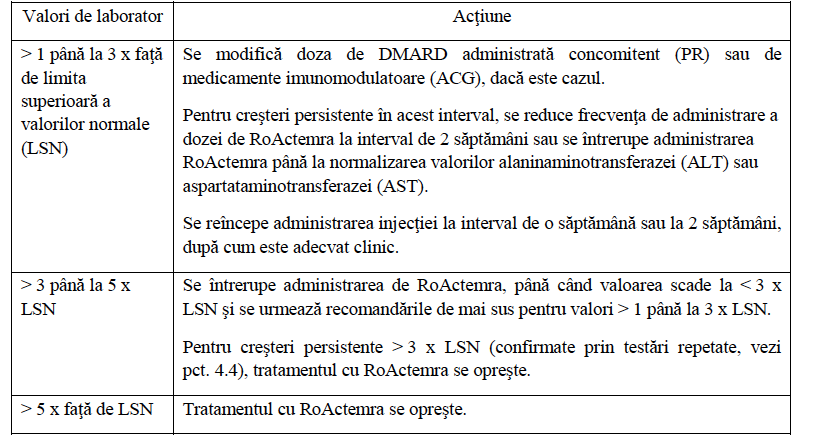 Valori scăzute ale numărului absolut de neutrofile (NAN):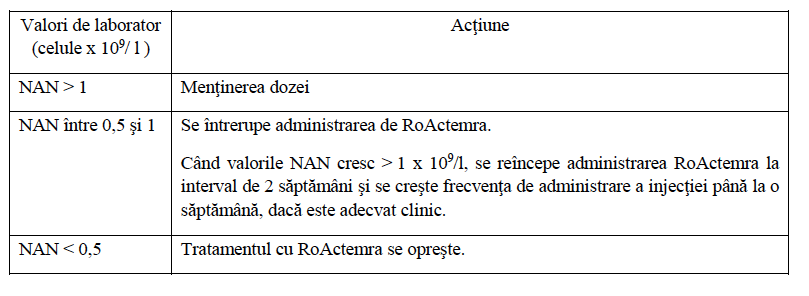 Valori scăzute ale numărului de trombocite: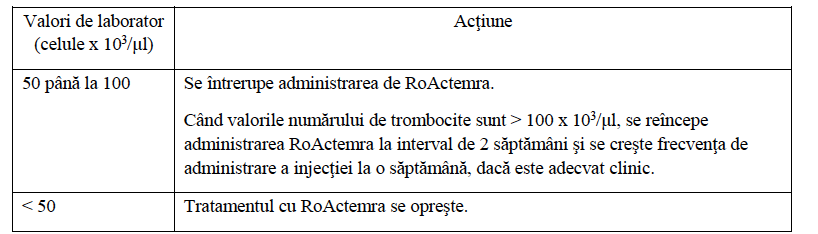 Contraindicatii/ Precautii:Alergie severa sau intoleranta la Tocilizumab Nu este recomandată administrarea Tocilizumab la pacienţii cu valori ale numărului absolut de neutrofile sub 2 x 109/l.Infecţii active, severe: in cazul aparitiei in timpul terapiei cu Tocilizumab tratamentul se intrerupe temporar, pana la vindecarea infectiei. Medicii trebuie să fie precauţi când au în vedere administrarea Tocilizumab la pacienţii cu antecedente de infecţii recurente sau cronice sau cu afecţiuni asociate (de exemplu diverticulită, diabet zaharat şi boală pulmonară interstiţială), care îi pot predispune la infecţii.Se va acorda o atenţie deosebită atunci când se ia în considerare administrarea Tocilizumab la pacienţii cu valori ale ALT sau AST > 1,5 x LSN. Functia renala trebuie monitorizata cu atentie la pacientii cu insuficienta renala moderata pana la severaSarcina si alaptareVaccinurile vii şi vii atenuate nu trebuie administrate concomitent cu Tocilizumab deoarece nu a fost stabilită siguranţa clinică.Trebuie utilizat cu precauţie la pacienţii cu antecedente de ulceraţie intestinală sau diverticulită.Toţi pacienţii trebuie testaţi pentru infecţia TBC latentă înainte de a începe tratamentul cu Tocilizumab. Pacienţii cu TBC latentă trebuie să urmeze un tratament  antimicobacterian standard înainte de a începe tratamentul cu Tocilizumab.Ţinând cont de riscul crescut al reactivării infecţiilor cu virusuri hepatitice B şi C, este necesar ca înaintea iniţierii terapiei cu Tocilizumab să se efectueze screeningul infecţiilor cronice cu virusurile hepatitice B şi C. Markerii serologici virali care trebuie solicitaţi alături de transaminaze înainte de iniţierea Tocilizumab sunt pentru virusul hepatitic B (VHB): antigen HBs, anticorpi anti-HBs, anticorpi anti-HBc (IgG); pentru virusul hepatitic C (VHC): anticorpi anti-VHC. Decizia de iniţiere a terapiei la cei cu markeri virali pozitivi impune avizul explicit al medicului specialist în boli infecţioase sau gastroenterologie. Se recomandă repetarea periodică a screening-ului pentru infecţiile cronice cu virusuri hepatitice B şi C, în caz de necesitate, dar nu mai rar de un an.Monitorizarea tratamentului / criterii de evaluare a eficacitatii terapeutice: pacienții tratați cu Tocilizumab (162 mg) trebuiesc monitorizați în scopul evaluării răspunsului terapeutic și a eventualelor efecte adverse care pot apare în cursul tratamentului.Monitorizarea se va face atât prin urmărirea parametrilor clinici (urmărirea semnelor și simptomelor de boală descries mai sus), cât și biologic (nivelurile serice de VSH și CRP, transaminase, hemograma, profil lipidic)Evaluarea eficacitatii tratamentului se face prin absenta episoadelor de acutizare a bolii, definite ca: recurenţa semnelor sau simptomelor ACG şi/sau VSH ≥30 mm/h şi/sau PCR ≥ limita superioara a valorilor normale. In cazul aparitiei unui episod de acutizare a bolii tratamentul cu Tocilizumab (162 mg) poate fi continuat, dar este necesară creşterea dozei de glucocorticoizi administrati in asociere.Criterii pentru intreruperea tratamentuluiReactii adverse severe (vezi mai sus) care impun intreruperea definitiva a terapieiLipsa răspunsului la tratamentPrescriptori: inițierea și continuarea tratamentului se face de către medicii din specialitatea reumatologie. Înregistrarea datelor în Registrul Român de Boli Reumatice (RRBR).Obţinerea unei a doua opinii de la un medic primar în specialitatea reumatologie dintr-un centru universitar (Bucureşti, Iaşi, Cluj, Târgu Mureş, Constanţa, Craiova, Timişoara) privind diagnosticul, gradul de activitate a bolii şi necesitatea instituirii tratamentului biologic.”La anexa nr. 1, după protocolul terapeutic corespunzător poziției cu nr. 338 se introduce protocolul terapeutic corespunzător poziției nr. 339 cod (L04AC08): DCI CANAKINUMABUM cu următorul cuprins:”Protocol terapeutic corespunzător poziţiei nr. 339 cod (L04AC08): DCI CANAKINUMABUMIndicația terapeutică:Sindroame febrile periodice Ilaris este indicat pentru tratamentul sindroamelor febrile autoinflamatorii periodice, la adulți, adolescenți și copii cu vârsta de 2 ani și peste această vârstă: Sindroame periodice asociate cu criopirină Ilaris este indicat pentru tratamentul sindroamelor periodice asociate cu criopirină (CAPS), incluzând:Sindromul Muckle-Wells (MWS) Boala inflamatorie multisistemică cu debut neonatal (NOMID)/sindromul infantil neurologic, cutanat şi articular cronic (CINCA) Forme severe ale sindromului familial autoimun inflamator la rece (FCAS)/sindromului familial al urticariei la rece (FCU), care se manifestă prin alte semne şi simptome, în afară de urticaria indusă de frig. Criterii de includere a unui pacient în tratament:Criterii de includere Diagnostic confirmat de sindroame febrile autoinflamatorii periodice (la adulți, adolescenți și copii cu vârsta de 2 ani și peste această vârstă): sindroame periodice asociate cu criopirină (CAPS)Forme active de boală (definite prin prezența manifestărilor clinice, valori crescute ale CRP și/sau a  Amiloidul seric A). Medicul curant va urmari urmatoarele elemente:Clinice: episoade recurente de febră, erupție asemănătoare urticariei, conjunctivită, artralgii;Modificări ale investigațiilor de laborator: leucocitoză marcată cu neutrofilie și trombocitoză, anemie, creșterea reactanților de fază acută.Se mai pot foslosi pentru evaluarea afectării SNC în NOMID/CINCA inclusiv puncții lombare (pentru a identifica leucocitoza cu neutrofilia, creșteri ale nivelului de proteine, creșterea presiunii intracraniene), IRM cerebral (pentru depistarea cazurilor de meningită aseptică, pentru identificarea captării la nivelul cohleei, incriminată ca fiind originea inflamatorie a pierderii auzului în MWS și NOMID).Criterii de excludere:Reacții de hipersensibilitate severa sau intoleranta la CanakinumabLipsa/retragerea consimţământului pacientului faţă de tratamentPierderea calităţii de asiguratLipsa răspunsului la tratamentTratament: doză / mod de administrare / perioada de tratament / ajustare doze: Doze:Adulți, adolescenți și copii cu vârsta de 2 ani și peste - doza inițială recomandată de canakinumab pentru pacienții cu CAPS este:Adulți, adolescenți și copii ≥ 4 ani:150 mg pentru pacienții cu greutate corporală > 40 kg 2 mg/kg pentru pacienții cu greutate corporală ≥ 15 kg și ≤ 40 kg 4 mg/kg pentru pacienții cu greutate corporală ≥ 7,5 kg și < 15 kgCopii cu vârsta de 2 până la < 4 ani:4 mg/kg pentru pacienții cu greutate corporală ≥ 7,5 kgAceastă doză se administrează la intervale de opt săptămâni, prin injectare subcutanată.La pacienții cărora li se administrează o doză inițială 150 mg sau 2 mg/kg, dacă nu se obține niciun răspuns clinic satisfăcător (vindecarea erupțiilor cutanate și a altor simptome inflamatorii generalizate) după 7 zile de la începerea tratamentului, poate fi luată în considerare administrarea unei a doua doze de canakinumab de 150 mg sau 2 mg/kgc. Dacă ulterior se obține un răspuns complet la tratament, trebuie menținută schema terapeutică intensivă cu doze de 300 mg sau 4 mg/kgc administrate la intervale de 8 săptămâni. Dacă nu a fost obținut un răspuns satisfăcător după 7 zile de la administrarea acestei doze crescute, poate fi avută în vedere o a treia doză de canakinumab de 300 mg sau 4 mg/kgc. Dacă ulterior se obține un răspuns complet la tratament, trebuie avută în vedere menținerea schemei de tratament cu doze crescute de 600 mg sau 8 mg/kgc la intervale de 8 săptămâni în funcție de evaluarea clinică individuală.La pacienții cu o doză inițială de 4 mg/kg, dacă nu s-a obținut un răspuns satisfăcător după 7 zile de la începerea tratamentului, poate fi avută în vedere o a doua doză de canakinumab 4 mg/kgc. Dacă ulterior se obține un răspuns complet la tratament, trebuie avută în vedere menținerea schemei de tratament cu doze crescute de 8 mg/kgc la intervale de 8 săptămâni în funcție de evaluarea clinică individuală.Mod de administrare: - subcutanată.Locurile adecvate pentru injectare sunt următoarele: în partea superioară a coapsei, abdomen, în partea superioară a brațului sau fese. Se recomandă să se selecteze un alt loc de injectare, de fiecare dată când se administrează o injecție, pentru a evita apariția durerii. Trebuie evitate zonele cu leziuni cutanate și zonele cu echimoze sau acoperite de erupții cutanate tranzitorii. Trebuie evitată injectarea în țesut cicatrizat, deoarece aceasta poate duce la o expunere insuficientă la canakinumab. 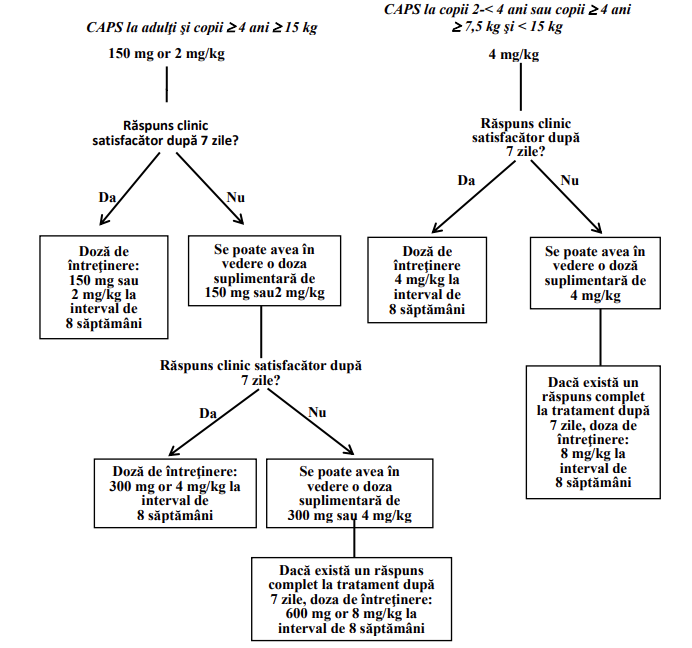 Contraindicații/ precauții:Hipersensibilitate la substanța activă sau la oricare dintre excipienți.Infecții: - canakinumab este asociat cu o incidență crescută a infecțiilor grave. Ca urmare, pacienții trebuie monitorizați atent, pentru detectarea semnelor și simptomelor infecțiilor în timpul și după tratamentul cu canakinumab. Medicii trebuie să fie precauți în cazul administrării canakinumab la pacienți cu infecții, antecedente de infecții recurente sau cu boli preexistente care îi pot predispune la infecții.Tratamentul cu canakinumab nu trebuie inițiat sau continuat la pacienții cu infecții severe, care necesită intervenție medicală. In cazul aparitiei unei infectii severe in timpul terapiei cu canakinuma, tratamentul se intrerupe temporar, pana la vindecarea infectiei.Screening pentru tuberculozăLa aproximativ 12% dintre pacienți cu CAPS la care s-a efectuat testul cutanat PPD (derivat proteic purificat) în cadrul studiilor clinice, testarea ulterioară a dus la un rezultat pozitiv în timpul tratamentului cu canakinumab, fără a exista dovezi clinice de infecție latentă sau activă cu tuberculoză. Nu se cunoaște dacă administrarea inhibitorilor interleukinei-1 (IL-1), cum este canakinumab, creste riscul de reactivare a tuberculozei. Înainte de începerea tratamentului, toți pacienții trebuie evaluați pentru depistarea semnelor și simptomelor de infecție activă și latentă cu tuberculoză. Mai ales la pacienții adulți, această evaluare trebuie să includă o anamneză detaliată. Trebuie efectuate teste de screening adecvate (de exemplu, test cutanat la tuberculină, test de eliberare de interferon gamma sau radiografie toracică) la toți pacienții (pot fi aplicabile recomandările locale). Pacienții trebuie monitorizați strict pentru depistarea semnelor și simptomelor de tuberculoză în timpul tratamentului cu canakinumab şi după oprirea acestuia. Toți pacienții trebuie instruiți să solicite asistență medicală dacă apar semnele sau simptomele de tuberculoză (de exemplu, tuse persistentă, pierdere în greutate, subfebrilitate) în timpul tratamentului cu canakinumab. În cazul conversiei de la un rezultat negativ la unul pozitiv al testului PPD, mai ales la pacienții cu risc mare, trebuie luate în considerare testele alternative de screening pentru infecția cu tuberculoză.Neutropenie și leucopenieFrecvent s-au observat apariția neutropeniei (număr absolut de neutrofile [NAN] < 1,5 x 109/l) și a leucopeniei la administrarea de medicamente care inhibă IL-1, inclusiv canakinumab. Tratamentul cu canakinumab nu trebuie inițiat la pacienții cu neutropenie sau leucopenie. Se recomandă ca numărul de leucocite (WBC), inclusiv numărul de neutrofile, să fie evaluat înainte de inițierea tratamentului și, ulterior, la intervale de 1 până la 2 luni. În cazul terapiei cronice sau repetate, se recomandă evaluarea periodică a numărului de leucocite în timpul tratamentului. Dacă la un pacient apare neutropenie sau leucopenie, numărul de leucocite trebuie strict monitorizat și trebuie luată în considerare întreruperea tratamentului.NeoplaziiAu fost raportate neoplazii la pacienții tratați cu canakinumab. Nu se cunoaște riscul dezvoltării de neoplazii în timpul terapiei cu anti-interleukină (IL)-1.Reacții de hipersensibilitateAu fost raportate reacții de hipersensibilitate la terapia cu canakinumab. Majoritatea acestorevenimente a fost de intensitate ușoară. În timpul dezvoltării clinice a canakinumab nu au fostraportate reacții anafilactoide sau anafilactice, care pot fi atribuite tratamentului cu canakinumab, la peste 2600 pacienți. Totuși, riscul de apariție a reacțiilor de hipersensibilitate severe, care nu este neobișnuit în cazul administrării injectabile de proteine, nu poate fi exclus.Funcție hepaticăÎn cadrul studiilor clinice au fost raportate cazuri tranzitorii și asimptomatice de creștere a valorilor serice ale transaminazelor sau ale bilirubinemiei.VaccinăriNu există date disponibile privind riscul transmisiei secundare a infecţiei prin vaccinuri vii (atenuate) la pacienți cărora li se administrează canakinumab. Ca urmare, vaccinurile vii nu trebuie administrate concomitent cu canakinumab, cu excepția cazului în care beneficiile depășesc clar riscurile.Înainte de inițierea terapiei cu canakinumab, se recomandă ca pacienților adulți, copii și adolescenți să li se administreze toate vaccinurile, după caz, incluzând vaccinul pneumococic și vaccinul antigripal inactivat.Reacții adverse:Cele mai frecvente reacții adverse la medicament au fost infecțiile, predominant la nivelul căilor respiratorii superioare. Nu s-a observat niciun impact asupra tipului sau frecvenței reacțiilor adverse la medicament la administrarea tratamentului pe termen lung.În timpul studiilor clinice cu canakinumab la pacienții cu CAPS, valorile medii ale hemoglobinei au crescut, iar numărul de leucocite, neutrofile și trombocite a scăzut.La pacienții cu CAPS au fost observate rar creșteri ale valorilor serice ale transaminazelor.La pacienții cu CAPS tratați cu canakinumab, au fost observate creșteri asimptomatice și ușoare ale bilirubinemiei, fără creșteri concomitente ale valorilor serice ale transaminazelor.În cadrul studiilor deschise, pe termen lung, cu creștere a dozei, reacții ca infecțiile (gastroenterită, infecții ale căilor respiratorii superioare), vărsături și amețeli au fost mai frecvent raportate în cadrului grupului în care s-au administrat doze de 600 mg sau 8 mg/kgc decât în alte grupuri.Monitorizarea tratamentului / criterii de evaluare a eficacitatii terapeutice: pacienții tratați cu Canakinumab (Ilaris) trebuie monitorizați în scopul evaluării răspunsului terapeutic și a eventualelor efecte adverse care pot să apară în cursul tratamentului.Monitorizarea eficacității tratamentului se face prin evaluarea globală a medicului, monitorizarea valorilor proteinei C reactive, ale amiloidului seric A.Criterii pentru intreruperea tratamentuluiReacții adverse severe care impun întreruperea tratamentuluiAdministrarea în continuare a tratamentului cu canakinumab la pacienții care nu prezintă o îmbunătățire clinică trebuie reevaluată de medicul curant.Prescriptori: inițierea și continuarea tratamentului se face de către medicii din specialitatea reumatologie, pediatrie, medicina internă.”La anexa nr. 1, după protocolul terapeutic corespunzător poziției cu nr. 339 se introduce protocolul terapeutic corespunzător poziției nr. 340 cod (M09AX09): DCI ONASEMNOGEN ABEPARVOVEC cu următorul cuprins:”Protocol terapeutic corespunzător poziţiei nr. 340 cod (M09AX09): DCI ONASEMNOGEN ABEPARVOVECDEFINIȚIA AFECȚIUNIIAtrofia musculară spinală  reprezintă o boală genetică rară, cu transmitere autozomal recesivă, având o incidență de aproximativ 1 la 7-10.000 de nou-născuți.Boala este determinată de deleția homozigotă (sau deleția heterozigotă asociată cu mutație punctiformă) a genei SMN1 din cromozomul 5q, genă ce codifică proteina SMN (survival motor neuron), având ca urmare deficitul proteinei SMN (proteină responsabilă pentru supraviețuirea neuronilor motori). O a doua genă, SMN2, situată în apropierea SMN1, este responsabilă pentru o mică parte din producţia de proteină SMN. Deficitul de proteină SMN determină degenerarea neuronilor motori din măduva  și trunchiul cerebral și atrofie musculară.  Deficitul de proteină SMN la persoanele cu atrofie musculară spinală poate fi parțial compensat de gena SMN2. Cu cât numărul de copii ale genei SMN2 este mai mic, cu atât afecțiunea are o evoluție mai gravă. Persoanele cu 1 - 3 copii SMN2 au fenotipurile cele mai severe de boală.AMS este o boală severă și progresivă, având risc crescut de complicații și deces prin afectarea respirației și deglutiției. INDICAȚII TERAPEUTICE  - pacienți cu atrofie musculară spinală (amiotrofie spinală, AMS) asociată cumutație bialelică la nivelul genei SMN1 și diagnostic clinic de AMS de tipul 1sau- pacienți cu AMS asociată cu mutație bialelică la nivelul genei SMN1 și maximum 3 copii ale genei SMN2.CRITERII DE INCLUDERE ÎN TRATAMENTUL SPECIFICDecizia de tratament trebuie să fie bazată pe evaluarea individualizată a pacientului cu privire la beneficiile terapiei în raport cu riscurile potențiale, realizată într-un centru acreditat pentru diagnosticarea, tratarea și monitorizarea bolilor neuromusculare, de către un medic neurolog pediatru cu experiență în tratarea pacienților cu AMS. Evaluarea inițială se realizează în condiții de stare stabilă a pacientului, fără afecțiuni intercurente, pentru a reflecta corect situația funcției motorii și respiratorii. Obiectivele tratamentului:Pacienții cu diagnostic clinic de AMS tip 1, asociat cu mutație bialelică la nivelul genei SMN1- îmbunătățirea și/sau menținerea funcției motorii, ameliorarea funcției respiratorii (evitarea ventilației asistate permanente sau prelungirea timpului până la necesitatea ventilației asistate permanente) și creșterea duratei de supraviețuire și a calității vieții copilului.Pacienții cu AMS asociată cu mutație bialelică la nivelul genei SMN1 din cromozomul 5q  și maximum 3 copii ale genei SMN2 - realizarea/îmbunătățirea achizițiilor motorii (susținerea capului, poziția șezândă fără sprijin și mers independent), evitarea suportului respirator permanent sau prelungirea timpului până la ventilație asistată permanentă și creșterea duratei de supraviețuire și a calității vieții copilului.Criterii de includere (îndeplinite cumulativ): Diagnostic clinic de AMS tip 1, asociat cu mutație bialelică la nivelul genei SMN1 sauPacienți simptomatici sau asimptomatici cu AMS asociată cu mutație bialelică la nivelul genei SMN1 din cromozomul 5q și maximum 3 copii ale genei SMN2.Greutatea corporală a pacientului în momentul administrării 13,5 Kg și vârsta < 2 ani (< 24 luni).Pacienții eligibili trebuie să se încadreze într-una dintre următoarele categorii (și să îndeplinească obligatoriu și celelalte criterii de includere):Pacienți netratați anterior pentru aceleași indicații.Pacienți care au beneficiat de alte tratamente pentru AMS, pe care medicul curant a decis sa le întrerupă din motive medicale (de ex.: răspuns terapeutic nesatisfăcător, conform criteriilor stabilite în protocoalele terapeutice aferente, reacții adverse, condiții anatomice dificile). Argumentele documentate de către medicul curant vor fi verificate și aprobate de către Comisia de experți de la nivelul Casei Naționale de Asigurări de Sănătate de aprobare tratamente. Evaluări clinice și paraclinice obligatorii înainte de inițierea terapiei (cele opționale se vor efectua în funcție de situația clinică):Anamneza detaliată cu precizarea tratamentelor și vaccinurilor efectuate in ultimele 3 luni.Examenul clinic general, inclusiv neurologic.Evaluarea etapelor de dezvoltare motorie folosind scala Organizației Mondiale a Sănătății (OMS).Determinarea greutății corporale a copilului în raport cu vârsta, utilizând curbele de creștere ale OMS.Evaluare pe scala CHOP-INTEND.Determinarea titrului de anticorpi anti AAV9 (rezultat valabil 30 zile).Evaluarea funcției hepatice: bilirubină . Teste inflamatorii obligatorii: fibrinogen, VSH, C reactiva, C3, C4. Opțional, dacă medicul curant consideră a fi necesare, pentru excluderea unor infecții active: test rapid antigen SARS-CoV-2, test  HIV, Ig M CMV Ag HBs etc.Evaluarea funcției renale: uree, creatinină, ex sumar urină. Hemoleucogramă completă incluzând valoarea hemoglobinei și a nr. de trombocite, frotiu de sânge periferic.Coagulograma.Concentrația de troponină.Opțional: orice alte examene de specialitate, pe care medicul curant le consideră necesare(de exemplu: gastroenterologie, endocrinologie, pneumologie, cardiologie ECG). Criterii de excludere (oricare):Greutate corporală mai mică de 3 kgTitru anticorpi anti AAV9 > 1:50*.Suport ventilator permanent sau necesitatea ventilației non-invazive pentru mai mult de 16 ore zilnic, în perioada de 14 zile înainte de administrare.Infecții active.Alte afecțiuni care, în opinia medicului curant sau a echipei terapeutice, contraindică administrarea terapiei.Teste de laborator modificate, cu relevanță clinică ( > 2x limita superioară normală (LSN); bilirubina >2.0 mg/dl; creatinina >1.0 mg/dl; <8 sau >18 g/dl; Leucocite >20.000/mmc; trombocite < 50.000/mmc).* În cazul în care titrul de Ac anti AAV9 > 1:50, se repetă testul după două săptămâni. IV .TRATAMENTDozeTratamentul constă în perfuzie intravenoasă în doză unică. Pacienților li se va administra o doză nominală de 1,1 x 1014 vg/kg onasemnogen abeparvovec. Volumul total este stabilit în funcție de greutatea corporală a pacientului.În tabelul de mai jos (tabelul 1) este prezentată doza recomandată pentru pacienții cu greutate corporală cuprinsă între 3 și 13,5 kg.Tabelul 1- Doza recomandată în funcție de greutateaNOTĂ: Numărul de flacoane dintr-o trusă și numărul de truse necesare depind de greutate. Volumul dozei este calculat folosind limita superioară a intervalului de greutate a pacientului.Mod de administrarePacienții care îndeplinesc criteriile de administrare a onasemnogen abeparvovec cu întreruperea tratamentului anterior din motive medicale vor primi tratamentul onasemnogen abeparvovec la > 12 săptămâni de la ultima injectare cu nusinersen sau >2 zile de la administrarea risdiplam.Onasemnogen abeparvovec este administrat în doză unică prin perfuzie intravenoasă. Trebuie să fie administrat prin injectomat / prin perfuzie intravenoasă unică cu durata de aproximativ 60 de minute. Nu trebuie să fie administrat prin administrare intravenoasă rapidă sau bolus intravenos.Se recomandă încă de la început montarea unui cateter secundar („de rezervă”), care să poată fi folosit imediat, în caz de obstrucție a primului cateter. După finalizarea perfuziei, linia trebuie să fie spălată cu soluție injectabilă de clorură de sodiu 9 mg/ml (0,9%).Măsuri de precauție care trebuie să fie luate înainte de manipularea sau administrarea medicamentuluiMedicamentul se transportă congelat (≤ -60 °C). În momentul recepției în centrul de tratament se păstrează la frigider (între 2 °C și 8 °C), în ambalajul original. Data recepționării trebuie să fie înscrisă pe ambalajul original înainte ca medicamentul să fie pus la păstrare în frigider. Odată decongelat (în aproximativ 12 ore la frigider sau 4 ore la temperatura camerei pentru un volum de 9 flacoane și 16 ore în frigider respectiv 6 ore la temperatura camerei pentru 14 flacoane), nu trebuie să fie recongelat.  Produsul decongelat poate fi păstrat în ambalajul original, în frigider, timp de  maximum 14 zile. După extragerea în seringă a volumului necesar pentru doză, acesta trebuie perfuzat în interval de maxim 8 ore. Seringa conținând vectorul se va îndepărta și distruge conform normelor legale în vigoare, dacă medicamentul nu este perfuzat în decurs de 8 ore.Acest medicament conține un microorganism modificat genetic. Prin urmare, farmaciștii, medicii și asistentele trebuie să ia măsurile adecvate de precauție (să utilizeze mănuși, ochelari de protecție, halat de protecție cu mâneci lungi) când manipulează sau administrează medicamentul.Schema de tratament asociat cu imunomodulatoareDupă administrarea de onasemnogen abeparvovec apare un răspuns imun la capsida AAV9. Acesta poate determina creșterea valorilor transaminazelor serice, creșterea valorilor troponinei I sau scăderea numărului de trombocite. Pentru a atenua răspunsul imun, se recomandă imunomodularea cu corticosteroizi. Atunci când este posibil, schema de vaccinare a pacientului trebuie să fie ajustată, pentru a permite administrarea concomitentă a corticosteroizilor înainte și după perfuzia cu onasemnogen abeparvovec. Se recomandă un interval de minimum 2 săptămâni de la vaccinare pentru începerea tratamentului imunosupresor. Înainte de instituirea schemei de tratament cu imunomodulatoare și înainte de administrarea onasemnogen abeparvovec, trebuie ca pacientul sa nu prezinte semne și simptome de boală infecțioasă activă de orice etiologie.Tratamentul cu imunomodulatoare nu trebuie să fie instituit în cazul în care sunt prezente infecții active, fie acute (de exemplu, infecții respiratorii acute sau hepatită acută), fie cronice necontrolate (de exemplu, hepatită B activă cronică) putând avea drept rezultat evoluții clinice mai severe ale infecției concomitente. Cu 24 de ore înainte de perfuzia cu onasemnogen abeparvovec, se recomandă instituirea unui tratament cu imunomodulatoare, respectând schema de mai jos (vezi Tabelul 2). Abaterile de la aceste recomandări pot fi decise de medicul curant.Tabelul 2 – schema de administrare a corticoterapiei pentru omnasemnogen abeparvovec *Trebuie solicitat consultul unui medic gastroenterolog pediatru dacă pacienții nu răspund adecvat la doza echivalentă cu 1 mg/kg/zi prednison cu administrare orală pentru evaluare și conduită terapeutică. Dacă tratamentul oral cu corticosteroizi nu este tolerat, sau oricând medicul curant consideră că este necesar poate fi avută în vedere utilizarea de corticosteroizi cu administrare intravenoasă, în doze echivalente. **Dacă durata tratamentului cu corticosteroizi este prelungită medicul curant trebuie să țină cont de posibilitatea insuficienței suprarenale, fiind recomandată consultarea cu medicul endocrinolog..  TRASABILITATEPentru a avea sub control trasabilitatea medicamentelor biologice, numele și numărul lotului medicamentului administrat trebuie înregistrate în foaia de observație a pacientului. EFECTE ADVERSE ȘI PRECAUȚII HepatotoxicitateAdministrarea vectorului AAV9 poate duce la creșterea valorilor serice ale transaminazelor, care poate fi gravă.Înainte de perfuzie, funcția hepatică a tuturor pacienților trebuie să fie evaluată prin examen clinic și analize de laborator (TGO și TGP, GGT și bilirubina directă și totală).Pentru a atenua eventualele creșteri ale valorilor serice ale transaminazelor la toți pacienții, înainte și după perfuzia cu onasemnogen abeparvovec, trebuie să se administreze sistemic un corticosteroid conform indicațiilor de mai sus.Funcția hepatică trebuie să fie monitorizată timp de cel puțin 3 luni după perfuzie sau oricât este necesar până la normalizarea funcției hepatice.TrombocitopenieConform rezumatului caracteristicilor produsului (RCP), în majoritatea cazurilor valoarea cea mai scăzută a numărului de trombocite a fost atinsă în prima săptămână de după perfuzia cu onasemnogen abeparvovec. Numărul de trombocite trebuie să fie determinat înainte de perfuzia cu onasemnogen abepavovec și trebuie să fie monitorizat în decursul primelor două săptămâni după perfuzare (la 2-3 zile în primele 2 săptămâni), cel puțin săptămânal în prima lună și la interval de două săptămâni în luna a doua și a treia. Microangiopatie tromboticăCazurile de microangiopatie trombotică (MAT) au fost raportate la aproximativ o săptămână după perfuzarea onasemnogen abeparvovec. MAT este o afecțiune acută care pune viața în pericol. Se caracterizează prin trombocitopenie, anemie hemolitică microangiopatică, putând determina și afectare renală acută. Trombocitopenia este o caracteristică-cheie a MAT, prin urmare, numărul de trombocite trebuie monitorizat îndeaproape în primele două săptămâni următoare perfuziei și periodic, ulterior. În cazul trombocitopeniei, trebuie efectuată o evaluare suplimentară, inclusiv teste de diagnostic pentru anemie hemolitică și disfuncție renală. Dacă pacienții prezintă semne clinice (echimoze peteșii, sângerări, oligurie, convulsii) sau rezultate de laborator care să susțină diagnosticul de MAT, trebuie solicitat imediat consultul unui medic specialist hematolog și la nevoie a unui medic specialist nefrolog pentru abordarea terapeutică a MAT. Aparținătorii trebuie informați cu privire la semnele și simptomele MAT și trebuie sfătuiți să solicite asistență medicală de urgență dacă apar astfel de simptome.Valori crescute ale troponinei-IValorile crescute ale troponinei-I constatate la unii pacienți pot indica posibile leziuni ale țesutului miocardic. Valorile troponinei-I trebuie verificate înainte de perfuzia cu onasemnogen abeparvovec și trebuie să fie monitorizate cel puțin 3 luni după perfuzia cu onasemnogen abeparvovec sau până când valorile revin în intervalul de referință normal. Monitorizarea se face săptămânal în prima lună după administrare, apoi lunar în lunile 2 și 3, sau până când valorile revin la normal. Se va lua în considerare consultul de specialitate al unui cardiolog pediatru, dacă este necesar.Alte precautii dupa administrarea tratamentului  S-a constatat eliminarea temporară a onasemnogen abeparvovec, în principal prin urină și materii fecale. Persoanelor care au grijă de pacient și familiei pacientului trebuie să li se ofere următoarele instrucțiuni privind manipularea corectă a  pacientului:Igiena corectă a mâinilor este obligatorie în cazul contactului direct cu produsele de excreție ale pacientului timp de cel puțin 1 lună după tratamentul cu onasemnogen abeparvovec.Tratamentul trebuie inițiat numai de către un medic neurolog pediatru cu experiență în gestionarea atrofiei musculare spinale (AMS).Administrarea tratamentului se va realiza în unități sanitare nominalizate pentru derularea programului național de tratament, în care pot fi asigurate condițiile de asepsie/antisepsie și unde există echipele multidisciplinare necesare și specializate în îngrijirea pacienților cu AMS.”La anexa nr. 2, după poziţia 25 se introduce o nouă poziție, poziția 26, cu următorul cuprins:La anexa nr. 2, protocolul terapeutic corespunzător poziţiei nr. 14 cod (L034K): BOALA CRONICĂ INFLAMATORIE INTESTINALĂ se modifică și se înlocuiește cu următorul protocol:”Protocol terapeutic corespunzător poziției nr. 14 cod (L034K): BOALA CRONICĂ INFLAMATORIE INTESTINALĂBoala inflamatorie intestinală (BII) cuprinde B. Crohn (BC), colita ulcerativă (CU) şi colita în curs de clasificare (Colita nedeterminată).Diagnosticul complet şi stabilirea strategiei terapeutice, inclusiv indicaţia tratamentului biologic se face prin internare în serviciile de Gastroenterologie care au dotările minime necesare: laborator performant, (şi calprotectina, eventual şi cu evaluarea nivelului seric şi al anticorpilor împotriva produşilor biologici), posibilitatea efectuării endoscopiei digestive superioare şi inferioare, Ecografie, ecoendoscopie, imagistică (enteroCT, RMN, Capsula endoscopică). Decizia de întrerupere sau schimbare a agentului terapeutic se face de asemenea prin internare în servicii de gastroenterologie. Urmărirea periodică a pacienţilor cu BII se poate face şi prin ambulatoriile de gastroenterologie sau internare de zi.    Pentru administrarea agenţilor biologici, pacientul trebuie să semneze Formularul de Consimţământ Informat al pacientului.    Pacienţii vor fi înscrişi în Registrul naţional de BII: IBD-Prospect (la data la care acesta va deveni operaţional)I. Criterii de diagnostic1. Pentru diagnosticul de boală Crohn este necesară existenţa criteriilor clinice (numărul scaunelor/24 h, sensibilitate abdominală, scădere din greutate, febră, tahicardie), biologice (VSH, PCR, calprotectina, lactoferina, anemie, hipoalbuminemie) endoscopice (VCE): (afte, ulcere serpigionoase, aspect de piatră de pavaj, afectarea lumenului) histologice (când este posibilă biopsia) (inflamaţie trasmurală, granulom inflamator). Evaluarea gravităţii se poate face complementar şi prin calcularea scorului CDAI.2. Pentru diagnosticul de colită ulcerativă - scaune diareice cel mai adesea cu sânge, tahicardie, sensibilitate abdominală, febră, probe inflamatorii (VSH, leucocitoza, PCR; calprotectina, anemie) endoscopic sunt prezente parţial sau în totalitate: dispariţia desenului vascular, friabilitate, eroziuni, ulcere, sângerări spontane iar histologic se constată infiltrat inflamator în lamina proprie, cript-abcese. Colita ulceroasă fulminantă şi colita în curs de clasificare se prezintă cu leziuni extinse (colita stângă extinsă, pancolită) şi cu toate criteriile de diagnostic amintite foarte alterate (mai mult de 10 scaune cu sânge, febră, VSH, PCR, calprotectina la valori ridicate etc).3. Pentru ambele afecţiuni este necesar să existe la iniţierea terapiei biologice:Consimţământul informat al pacientuluiExcluderea altor cauze de colită (infecţioasă, cu atenţie la C. difficile, cu CMV, de iradiere, ischemică, diverticulară, medicamentoasă)Screening infecţios - pentru infecţiile sistemice semnificative (HIV; VHB; VHC, TBC), tratamentul anti TNF α se va iniţia numai după obţinerea avizului favorabil al specialistului pneumolog (în cazul TB). Infecţia cu VHC nu este o contraindicaţie, dar pacientul trebuie monitorizat; infecţia cu VHB este o contraindicaţie relativă; dacă tratamentul cu antiTNF este indispensabil, trebuie precedat de iniţierea tratamentului antiviral cu analogi nucleozidici/nucleotidici, iar pacientul trebuie monitorizat adecvat.Screening pentru neoplazii, afecţiuni autoimune sau demielinizante, în funcţie de riscul individualizat al pacientuluiScreening imagistic (RMN) pentru abcese (intraabdominale/pelvine) care ar contraindica terapia, la pacienţii cu boala Crohn forma fistulizantăVerificarea inexistenţei contraindicaţiilor pentru tratamentul biologic.Verificarea tuturor caracteristicilor prezentate în RCP-ul şi aprobarea ANMDM a medicamentului prescris (indicaţii, contraindicaţii, mod de preparare şi administrare, reacţii adverse, etc.)II. Principii terapeutice în BIITratamentul BII urmăreşte amendarea fazei acute sau a reaprinderilor, instalarea remisiunii şi menţinerea stării de remisiune.Cu excepţia unor forme grave tratamentul BII se desfăşoară în trepte pe principiul step-up, adică se începe cu terapia standard monoterapie, standard-terapie asociată, terapie biologică.În formele acute sunt indicate: preparatele 5-ASA, prednisonul şi terapia biologică (nu imunomodulatoarele, cu excepţia metotrexatului)Pentru tratamentul de menţinere a remisiunii sunt indicate preparatele 5-ASA, imunomodulatoarele, şi tratamentul biologic (nu corticoizii)    III. Tratamentul standard1. Colita ulcerativă:a. Preparatele 5-ASA (sulfasalazină-tb, mesalazină:-tb, supozitoare, clismă, olsalazină-tb) reprezintă prima treaptă de tratament în CU în toate formele evolutive atât în inducţia remisiunii şi pentru menţinerea acesteia. Cel mai utilizat preparat este mesalazina (Salofalk, Pentasa) cu următoarele indicaţii:Supozitoare: 1 g/24 în proctite (rectite)Clisme sau spume: 1 g - 4g)/24 h în proctite şi colite stângi (până la 60 cm)Comprimate: 2 - 4 g/zi. Colite stângi, colite stângi extinse, pancoliteÎn remisiune - menţinerea remisiunii dozele se reduc, prin tatonare, la jumătate.b. Corticosteroizii (Prednison, Metylprednisolon, Hidrocortison) se administrează în formele refractare la terapia cu compuşii 5-ASA şi în formele moderat-severe şi severe de CU. Prednisonul se administrează în doze de ( 0,5-1 mg/kgc sau echivalentul metilprednisolon oral) maxim 40 - 60 mg/24 h.Metylprednisolonul (50 - 60 mg/zi), Hidrocortisonul (200 - 300 mg/zi) ( 200-400 mg/zi) se administrează iv în formele severe.Corticoticoizii nu sunt indicaţi în remisiune şi menţinerea remisiunii.c. Imunomodulatoarele: Azathioprina (AZA) 2,5 mg/Kg corp/24 h, 6-mercaptopurina (6-MP) 1,5 mg/Kg corp/24 h, sunt utile pentru menţinerea remisiunii. Efectul lor devine evident după 3 - 4 luni de administrare. Se administrează încă din faza acută sau la intrarea în remisiune odată cu reducerea treptată a dozelor de corticosteroizi.Metotrexatul (25 mg im/săptămână) poate fi administrat şi în faza acută.2. Boala Crohn (BC)a. Preparatele 5-ASA - sunt indicate doar în formele uşoare şi moderate cu localizare ileocolică sau colonică (Pentasa 2 - 4 g/24 h, Salofalk 3 - 4,5 g/zi) atât la iniţiere cât şi pentru menţinerea remisiunii dacă aceasta s-a obţinut. b. Corticosteroizii: (Prednison, Metylprednisolon, Hidrocortison, Budesonid) se administrează la formele refractare la terapia cu compuşii 5-ASA şi în formele moderat-severe şi severe de BC. Prednisonul se administrează în doze de  0,5-1 mg/kgc maxim 40 - 60 mg/24 h. Budesonidul (3 - 9 mg/24 h) poate fi o alternativă cu efecte adverse mai reduse.Metylprednisolonul (50 - 60 mg/zi), Hidrocortizonul  (200-400 mg/zi) se administrează iv în formele severe.Corticoticoizii nu sunt indicaţi în remisiune şi menţinerea remisiunii.c. Imunomodulatoarele: Azathioprina (AZA) 2,5 mg/Kg corp/24 h, 6-mercaptopurina (6-MP) 1,5 mg/Kg corp/24 h, sunt utile pentru menţinerea remisiunii. Efectul lor devine evident după 3 - 4 luni de administrare. Se administrează încă din faza acută sau la intrarea în remisiune odată cu reducerea treptată a dozelor de corticosteroizi.d. Metotrexatul (25 mg im/săptămână poate fi administrat şi în faza acutăe. Antibioticele cu spectru larg (Metronidazol, Ciprofloxacina, Rifaximina) sunt utilizate în tratamentul complicaţiilor supurative ale BC (abcese supuraţii perianale, exacerbări bacteriene suprastricturale)IV. Tratamentul biologic (agenti biologici si alte produse de sinteza)Indicaţiile tratamentului biologic (infliximab - original şi biosimilar cu administrare intravenoasa sau subcutana, adalimumab - original şi biosimilar, vedolizumab, ustekinumab, tofacitinib):1. Boala Crohn:a. Pacienţi adulţi, cu boala Crohn moderată sau severă, cu eşec la tratamentul standard corect condus: corticosteroizi (40 - 60 mg + Imunomodulatori (Azatioprină - 2,5 mg/kg, sau -6 MP - 1,5 mg/kg, sau Metotrexat 25 mg intramuscular/săpt) sau la pacienţii cu cortico-dependenţă, intoleranţă sau contraindicaţii la corticoizi.b. Boala Crohn fistulizantă, fără răspuns la tratamentul standard, în absenţa abceselor (ecoendoscopie endorectală, RMN)c. Postoperator la pacienţii cu risc de reactivare a b. Crohn (clinic, biologic, endoscopic)d. Pacienţi cu boala Crohn severă - (fulminantă) care nu răspund în 3 - 5 zile la tratamentul intens cu corticoizi iv (echivalent 60 mg metilprednisolon/zi), sau la pacienţii cu boală severă şi minim 2 dintre următoarele caracteristici: debutul sub 40 ani, markerii inflamaţiei peste valorile normale, prezenţa afectării perianale de la debut, pacienţi cu fenotip fistulizant sau stenozant). În aceste cazuri terapia biologică singură sau în asociere cu un imunosupresor poate constitui prima linie de tratament.e. Copiii mai mari de 6 ani, cu boala Crohn, cu răspuns inadecvat la terapia standard incluzand terapia nutrițională, corticoterapia și/sau imunomodulatoare (Azatioprina sau 6-mercaptupurina și/sau Metrotrexat), sau care au intoleranță la aceste tratamente sau cărora aceste tratamente le sunt contraindicate din motive medicale pot fi trataţi cu adalimumab (forme moderate sau severe de boală) sau cu infliximab (forme severe).2. Colita ulcerativăa. Colită ulcerativă activă moderată sau severă, cu localizare stângă sau stângă extinsă - pancolită, la pacienţii adulţi, aflaţi în eşec terapeutic la terapia standard (5-ASA: 2 - 4 g + Prednison (40 - 60 mg) + Imunomodulator (AZA 2 - 2,5 mg/kg, sau 6-MP 1,5 mg/kg, sau Metotrexat 25 mg im/săpt)b. Copii de la vârsta de 6 ani, cu colită ulcerativă activă, cu răspuns inadecvat la tratamentul standard, inclusiv la corticosteroizi și/sau 6-mercaptopurina (6-MP) sau azatioprina sau care au intoleranță la aceste tratamente sau cărora aceste tratamente le sunt contraindicate din motive medicale, pot fi tratați cu adalimumab (forme moderate sau severe de boală) sau cu infliximab (forme severe de boală).c. Colită ulcerativă/colită în curs de clasificare, acută gravă (colită fulminantă), în cazul eşecului terapiei după 3 - 5 zile cu corticoizi iv (echivalent 60 mg metilprednisolon) cu dimensiunile lumenului colonului sub 5,5 cm (eco, CT) - indicaţie numai pentru infliximab.NOTĂ  Vedolizumab se poate administra la pacienţii adulţi cu Boala Crohn sau colită ulcerativă, forme clinice moderat până la sever active, care au prezentat un răspuns inadecvat, nu au mai prezentat răspuns sau au prezentat intoleranţă la tratamentul convenţional sau la un antagonist al factorului alfa de necroză tumorală (TNFα).Ustekinumab se poate administra la pacienţii adulţi cu boala Crohn activa sau colită ulcerativă activă, forme moderate pana la severe, care au avut un raspuns necorespunzător, au incetat să mai raspundă sau au dezvoltat intoleranţă fie la tratamentele convenţionale, fie la medicamentele anti TNF-alfa sau in cazul in care aceste tratamente le sunt contraindicate din punct de vedere medical”Tofacitinib se poate administra la pacienţii adulţi cu colită ulcerativă activă, formă moderată pana la severă, care au avut un raspuns inadecvat, au pierdut răspunsul terapeutic sau nu au tolerat fie tratamentul convenţional, fie un agent biologic.A. Tratamentul de inducţie:Adalimumab - original şi biosimilar cu administrare subcutanată:la adulţi - 160 mg iniţial, urmat de 80 mg la 2 săptămâni şi, ulterior, 40 mg la fiecare 2 săptămâni în colita ulcerativăla adulţi - 160 mg iniţial (sau 80 mg) urmat de 80 mg (sau 40 mg) la două săptămâni, în b. Crohncopii cu greutatea < 40 kg - 40 mg iniţial, urmat de 20 mg la 2 săptămâni; în cazul în care este necesar un răspuns mai rapid la tratament poate fi utilizată doza de 80 mg în săptămâna 0 şi 40 mg în săptămâna 2. Ulterior, doza recomandată, în ambele scheme, este de 20 mg la fiecare 2 săptămâni - în b. Crohn ; în colita ulcerativă - 80 mg inițial (săptămâna 0) urmată de 40 mg in săptămâna 2, doza de întreținere recomandată, începând cu săptămâna 4 fiind de 40 mg la 2 săptămânicopii cu greutatea ≥ 40 kg - 80 mg iniţial, urmat de 40 mg în săptămâna 2, iar ulterior - 40 mg la fiecare 2  săptămâni. În cazul în care este necesar un răspuns mai rapid la tratament poate fi utilizată doza de 160 mg în săptămâna 0, urmată de 80 mg în săptămâna 2 şi câte 40 mg la fiecare 2 săptămâni ulterior - în b. Crohn ; în colita ulcerativă - 160 mg inițial (săptămâna 0) urmată de 80 mg in săptămâna 2, doza de întreținere recomandată, începând cu săptămâna 4 fiind de 80 mg la 2 săptămâni Infliximab - original şi biosimilarla adulţi şi copii > 6 ani inducţia se face doar cu infliximab cu administrare intravenoasa cu 5 mg/kg, în perfuzie lentă, cu durată de minim 2 ore, 3 aplicaţii (la 0, 2 şi 6 săptămâni) - în b. Crohn şi colita ulcerativă.NOTĂ - Infliximab cu administrare subcutană (120 mg pen preumplut) – se administrează doar după inducţia cu infliximab administrat intravenos 5 mg/kg, în perfuzie lentă, cu durată de minim 2 ore, 2 aplicaţii (în săptămânile 0 și 2 ) , la distanța de 4 săptămâni (săptămâna 6) ca tratament de intretinereVedolizumabLa adulţi - 300 mg în perfuzie intravenoasă la 0, 2 şi 6 săptămâni- în b. Crohn şi colită ulcerativă.pacienţii cu boală Crohn care nu au răspuns la tratament în săptămânile 0, 2, 6 pot beneficia de administrarea unei perfuzii adiţionale de Vedolizumab 300 mg în săptămâna 10În b. Crohn, Vedolizumab nu se administrează ca prima linie tratament biologic la pacienţii naivi la anti TNF (în acord cu raportul de evaluare HTA), cu excepţia celor cu contraindicaţii documentate la anti -TNF alfa)UstekinumabTratamentul de inducţie va fi suportat integral de către compania deţinătoare a autorizaţiei de punere pe piaţă pentru pacienţii eligibili, pe măsura înrolării acestora în tratamentTratamentul se va iniţia cu o singură doză cu administrare intravenoasă pe o perioadă de cel puţin 1 oră în funcţie de greutatea corporală, care se va calcula conform tabelului. (Tabel 1)Tabel 1. Doza tratamentului de inducţie cu ustekinumab (se utilizează exclusiv flacoanele de 130 mg)TofacitinibTratamentul se va iniţia prin administrarea a unei doze de 10 mg pe cale orală de două ori pe zi, pentru perioada de inducție, timp de 8 săptămâni. Pentru pacienții care nu ating beneficiul terapeutic adecvat înainte de săptămâna 8, doza de inducție de 10 mg de două ori pe zi poate fi extinsă pentru o perioadă suplimentară de 8 săptămâni (16 săptămâniîn total), urmată de 5 mg de două ori pe zi pentru menținere. Tratamentul de inducție cu tofacitinib trebuie întrerupt la orice pacient care nu prezintă nici o dovadă de beneficiu terapeutic până în săptămâna a 16 -a.Se recomandă ca tratamentu lsă nu fie inițiat la pacienții cu un număr absolut de limfocite mai mic de 750 celule/mm3, numar total de neutrofile < 1000 /mm3 , valoarea Hb< 9g/dlB. Tratamentul de menţinere a remisiunii:Infliximab (original si biosimilar) 5 mg/kg în perfuzie lentă, la interval de 8 săptămâni în perfuzie intravenoasă. Infliximab cu administrare subcutana - 120mg subcutanat la fiecare 2 săptămâni. Switch-ul la si de la infliximab subcutanat In schema de mentinere switch-ul de la infliximab intravenos ( in schema de mentinere) la infliximab subcutanat trebuie sa se efectueze cu prima administrare de infliximab subcutanat la 8 saptamani de la ultima administrare a dozei de infliximab intravenos ( adica in locul dozei programate pentru administrarea iv)Exista date insuficiente referitoare la switch-ul de la infliximab intravenos la infliximab subcutanat la pacientii care au primit mai mult de 5 mg/kgc infliximab intravenos la 8 saptamaniNu sunt disponibile informatii privind switch-ul de la infliximab subcutanat la infliximab intravenos In cazul omiterii unei doze de infliximab subcutanat aceasta trebuie administrata imediat daca au trecut mai putin de 7 zile de la doza programata, iar in cazul omiterii dozei mai mult de 8 zile se va astepta pana la data corespunzatoare programarii din regimul initial , ulterior se continua cu administrarea  regimului original.Dacă un pacient cu boala Crohn activa, fistulizata nu prezintă răspuns terapeutic după 6 doze (adică 2 perfuzii intravenoase și 4 injecții subcutanate), nu trebuie administrat în continuare tratament cu infliximab.Dacă un pacient cu colită ulcerativă nu prezintă răspuns terapeutic după 6 doze (adică 2 perfuzii intravenoase și 4 injecții subcutanate), continuarea terapiei trebuie reevaluată cu atenție.Adalimumab, (original si biosimilar) subcutanat, 40 mg la fiecare 2 săptămâni pentru pacienții adulți. Pentru copii cu greutatea < 40 kg - 20 mg la fiecare 2 săptămâni - în b. Crohn si 40 mg la fiecare 2 săptămâni - în colita ulcerativă. Pentru copii cu greutatea ≥ 40 kg- 40 mg la fiecare 2 săptămâni - în b. Crohn si 80 mg la fiecare 2 săptămâni - în colita ulcerativăVedolizumab - 300 mg în perfuzie intravenoasă la fiecare 8 săptămâni SAU Vedolizumab 108 mg cu administrare  subcutanata la fiecare 2 săptămâni (nota - vedolizumab  cu administrare subcutanata se poate utiliza după cel puțin 2 perfuzii intravenoase,iar prima doză trebuie administrată sub supraveghere medicala la data corespunzatoare următoarei doze care ar fi fost programate prin perfuzie intravenoasă).La adulţii care au prezentat o diminuare a răspunsului la Vedolizumab cu administrare intravenoasa (300 mg) se poate optimiza tratamentul prin administrarea Vedolizumab 300 mg în perfuzie intravenoasă la fiecare 4 săptămâni. Nu sunt disponibile suficiente date pentru a determina dacă pacienții care prezintă o descreștere a răspunsului la tratamentul de întreținere cu vedolizumab cu administrare subcutanată (108 mg) ar beneficia de o creștere a frecvenței de administrare, si nici privind tranziția pacienților de la vedolizumab cu administrare subcutanată la vedolizumab prin perfuzie intravenoasă Este necesară respectarea procedurii de preparare şi administrare conform RCP.Ustekinumab - subcutan, 90 mg. Prima administrare va fi efectuată la 8 săptămâni de la doza de inducţie, ulterior la fiecare 12 săptămâni.Pacienţii cu răspuns inadecvat la 8 săptămâni după prima administrare subcutanată, pot primi o a doua doză subcutanată la acest moment.Pacienţii care pierd răspunsul la administrarea la 12 săptămâni pot optimiza tratamentul prin creşterea frecvenţei de administrare la fiecare 8 săptămâni.Ulterior pacienţii beneficiază de administrarea de ustekinumab subcutanat la 8 sau la 12 săptămâni în funcţie de evaluarea clinică.Tofacitinib - Doza recomandată este de 5 mg, administrata pe cale orală de două ori pe zi.Nu este recomandat tratamentul de mentinere la pacienții cu CU care prezintă factori de risc cunoscuți pentru tromboembolism venos (TEV), la o doza de 10 mg, administrata pe cale orală de două ori pe zi cu excepția situației în care nu există o alternativă adecvată de tratament disponibilă.Pentru pacienții cu CU care nu prezintă un risc crescut de TEV, tofacitinib 10 mg pe cale orală de două  ori pe zi poate fi avut  în vedere dacă pacientul prezintă o scădere a răspunsului la tofacitinib 5 mg de două ori pe zi și nu a răspuns la opțiunile alternative de tratament pentru colita ulcerativă, precum tratamentul cu inhibitori ai factorului de necroză tumorală (inhibitori de TNF). Tofacitinib 10 mg de două ori pe zi pentru tratamentul de menținere trebuie utilizat pentru cea mai scurtă durată posibilă. Trebuie utilizată cea mai mică doză eficientă necesară pentru menținerea răspunsului. La pacienții care au răspuns la tratamentul cu tofacitinib, tratamentul cu corticosteroizi poate fi redus și/sau întrerupt, în conformitate cu standardul de îngrijire.C. Evaluarea răspunsului terapeuticRăspunsul terapeutic la medicamentele anti TNF va fi evaluat la 12 săptămâni de la iniţierea terapiei şi, ulterior, la interval de maxim 6 luni sau de câte ori se suspectează pierderea răspunsului. Lipsa răspunsului primar la 12 săptămâni impune renunţarea la terapia iniţiată.Răspunsul terapeutic la Vedolizumab va fi evaluat la 10 săptămâni de la iniţierea terapiei, la pacienţii cu colită ulcerativă şi boala Crohn şi la săptămâna 14 pentru pacienţii cu boală Crohn care au beneficiat de perfuzia adiţională la săptămâna 10, ulterior la interval de maxim 6 luni sau de câte ori se suspectează pierderea răspunsului.Evaluarea răspunsului la ustekinumab se va face la 8 săptămâni de la administrarea dozei de inducţie intravenos şi la 16 săptămâni de la trecerea la doza de menţinere administrată la 8 săptămâni, ulterior la un interval de maxim 6 luni sau ori de câte ori se suspectează pierderea răspunsului. Se va lua în considerare oprirea tratamentului dacă nu există un răspuns terapeutic la 16 săptămâni de la administrarea dozei de inducţie intravenos sau la 16 săptămâni de la trecerea la doza de menţinere administrate la 8 săptămâni.Evaluarea răspunsului la tofacitinib se va face la 8 săptămâni de la iniţierea terapiei. In cazul raspunsului clinic, se continua cu doza de intretinere de 5 mg de 2 ori pe zi,iar  in cazul lipsei de raspuns, la 8 saptamani se poate continua pana la 16 săptămâni doza de10 mg de 2 ori pe zi.  Dupa obtinerea remisiunii clinice, monitorizarea ulterioara se face la un interval de maxim 6 luni sau ori de câte ori se suspectează pierderea răspunsului. Se va lua în considerare oprirea tratamentului dacă nu există un răspuns terapeutic la 16 săptămâni de la inceperea tratamentului.  Dupa intreruperea tratamentului, posibilitatea reluarii acestuia se poate face la decizia medicului prescriptor in conformitate cu RCP produsRăspunsul terapeutic va fi apreciat prin încadrarea într-una dintre următoarele categorii:1. Pentru boala Crohn:Remisiune clinică (dispariţia simptomelor clinice) clinico-biologică (dispariţia simptomelor şi a alterărilor biologice existente) endoscopică (vindecarea mucosală) histologică (fără elemente inflamatorii) - Fistulele se închid iar scorul CDAI < 150 puncte.Răspuns parţial - ameliorare clinico-biologică (ameliorarea simptomelor, reducerea cu 50% a valorilor probelor biologice faţă de start) scăderea scorului CDAI cu > 100 puncte scăderea drenajului fistulelor cu > 50%Recădere - pierderea răspunsului: reapariţia simptomelor, a modificărilor biologice, endoscopice. Valoare predictivă ridicată: creşterea calprotectinei fecale.2. Pentru colita ulcerativă:Remisiune clinică - dispariţia simptomelor, clinico-biologică (fără simptome şi probe biologice normale), endoscopică (vindecare mucosală) histologică (fără elemente inflamatorii de tip acut):Răspuns terapeutic: ameliorare clinico-biologică, eventual endoscopică cu persistenţa eritemului, granulaţiei şi ştergerea desenului vascularRecădere - pierderea răspunsului terapeutic: reapariţia simptomelor, modificărilor biologice (valoare predictivă calprotectina fecală), endoscopice şi histologice.Monitorizare după obţinerea remisiuniiDin 6 luni în 6 luni prin examinare clinică, biochimică, calprotectina fecală, eventual endoscopică/RMN dacă valoarea calprotectinei este crescută.Recăderea sau pierderea secundară a răspunsului la tratament.Recomandări:Verificarea complianţei la tratamentExcluderea unei alte cauze a simptomatologiei (prezenţa unui abces, infecţia cu CMV sau C. difficile, etc.) şi reevaluarea răspunsului terapeutic după corectarea cauzei respective.Optimizare a terapiei prin una dintre variantele:Creşterea empirică a dozelor şi/sau scăderea intervalului de administrare pentru biologicul/biosimilarului antiTNF folosit anterior, urmată de reevaluarea răspunsului terapeutic la 12 săptămâni.Schimbarea agentului antiTNF/Vedolizumab cu Vedolizumab/anti TNF, sau antiTNF/Ustekinumab cu Ustekinumab/anti TNF sau antiTNF/tofacitinib cu tofacitinib/anti TNF pentru situaţiile în care pacientul nu a obţinut remisiunea clinică după perioada de inducţie sau după creşterea dozelor şi sau scăderea intervalului de administrare, precum şi pentru situaţiile de recădere sau intoleranţa inacceptabilă la tratament.Adăugarea unui imunomodulator (AZA) - poate ameliora răspunsul şi prelungi remisiunea.Verificarea nivelului seric al agentului antiTNF şi anticorpilor antidrog specifici şi ghidarea terapiei în funcţie de rezultatul acestor determinări (opţiune ideală dar cu accesibilitate foarte limitată în prezent): oprirea tratamentului (nivel normal - fără anticorpi), creşterea dozelor (sau scurtarea intervalului) la nivel scăzut fără anticorpi, schimbarea agentului biologic la nivel scăzut şi prezenţa anticorpilor - (ultimele două variante doar pentru infliximab).Schimbarea (swich-ul) tratamentului de la originalul de antiTNF la biosimilar si invers sau intre biosimilare fara avizul/recomandarea medicului prescriptor nu este acceptata.La pacienţii cu boala Crohn care au întrerupt tratamentul cu ustekinumb, reluarea tratamentului cu administrarea subcutanată la 8 săptămâni este sigură şi eficientă.V. Prescriptori - tratamentul se prescrie şi se monitorizează de către medicii in specialitatile gastroenterologie (toate terapiile), pediatrie (pentru terapiile accesibile copiilor), gastroenterologie pediatrică (pentru terapiile accesibile copiilor), medicina interna (pentru toate terapiile), chirurgie (pentru tratamentul standard) medicina de familie (pentru tratamentul standard la indicaţia medicului specialist) aflaţi în contract cu o casă de asigurări de sănătate.”La anexa nr. 2, protocolul terapeutic corespunzător poziţiei nr. 16 cod (L040M): ARTROPATIA PSORIAZICĂ - AGENŢI BIOLOGICI: ADALIMUMABUM**1 (ORIGINAL ŞI BIOSIMILAR), CERTOLIZUMABUM**1, ETANERCEPTUM**1 (ORIGINAL ŞI BIOSIMILAR), GOLIMUMABUM**1, INFLIXIMABUM**1 (ORIGINAL ŞI BIOSIMILAR), SECUKINUMABUM**1, IXEKIZUMABUM**1, GUSELKUMABUM**1Ω ŞI REMISIVE SINTETICE ŢINTITE (ts - DMARDs): TOFACITINIB**1	se modifică și se înlocuiește cu următorul protocol:”Protocol terapeutic corespunzător poziției nr. 16 cod (L040M): ARTROPATIA PSORIAZICĂ - AGENŢI BIOLOGICI: ADALIMUMABUM**1 (ORIGINAL ŞI BIOSIMILAR), CERTOLIZUMABUM**1, ETANERCEPTUM**1 (ORIGINAL ŞI BIOSIMILAR), GOLIMUMABUM**1, INFLIXIMABUM**1 (ORIGINAL ŞI BIOSIMILAR), SECUKINUMABUM**1, IXEKIZUMABUM**1, GUSELKUMABUM**1Ω ŞI REMISIVE SINTETICE ŢINTITE (ts - DMARDs): TOFACITINIB**1I. Definiţia afecţiunii/Factori de prognostic nefavorabilArtropatia psoriazică (AP) este o artropatie inflamatoare cu prevalenţa cuprinsă între 0,1 şi 1% ce apare la aproximativ o treime din bolnavii afectaţi de psoriazis, având o distribuţie egală între sexe. AP este recunoscută a avea potenţial eroziv şi distructiv la aproximativ 40 - 60% din pacienţi, cu o evoluţie progresivă încă din primul an de la diagnostic. Asemănător cu artrita reumatoidă, artropatia psoriazică poate produce leziuni articulare cronice, deficit funcţional şi un exces de mortalitate, cu costuri medicale şi sociale semnificative.Diagnosticul cert de AP este realizat cu ajutorul criteriilor CASPAR (Classification criteria for Psoriatic Arthritis), conform căruia pacientul trebuie să aibă boală inflamatoare articulară (articulaţii, coloană vertebrală sau enteze) şi cel puţin 3 puncte din următoarele 5 categorii:psoriazis (manifest, istoric personal, istoric familial);dactilită;reacţii osoase juxta-articulare - periostită (evidenţiate radiografic la nivelul mâinilor şi picioarelor);absenţa factorului reumatoid;distrofie unghială.Artrita definită periferică poate avea următoarele forme clinice:oligo-artrita asimetrică;poliartrita simetrică;artrita IFD;artrita mutilantă.Afectarea axială în AP cuprinde una din următoarele manifestări:sacroiliita;spondilita;entezita ahiliană.În aprecierea potenţialului evolutiv al bolii sunt evaluaţi următorii factori de prognostic nefavorabil:numărul mare de articulaţii activ afectate (tumefiate; > 5 articulaţii tumefiate);valori mari ale reactanţilor de fază acută: PCR/VSH (PCR de peste 5 ori limita superioară a normalului determinată cantitativ în mg/dL; VSH > 50 mm/h);modificări distructive/erozive osteo-articulare evidenţiate radiologic;prezenţa manifestărilor extra-articulare (în special dactilită). II. Tratamentul artropatiei psoriaziceTratamentul remisiv (de fond) al AP este obligatoriu în toate formele active ale bolii. Nomenclatura utilizată în acest protocol respectă recomandările actuale EULAR: terapii remisive sau modificatoare de boală (disease-modifying antirheumatic drugs - DMARDs), care se clasifică în: remisive sintetice convenţionale (csDMARDs), remisive biologice (bDMARDs) care pot fi originale (boDMARDs) sau biosimilare (bsDMARDs) si remisive sintetice tintite (ts-DMARDs).Conform recomandărilor EULAR, revizia 2015, tratamentul cu csDMARDs reprezintă prima linie terapeutică, este obligatoriu în toate formele active ale bolii şi trebuie început cât mai devreme de la stabilirea diagnosticului (ideal în primele 6 săptămâni de la diagnostic). Obiectivul terapeutic urmărit este obţinerea:remisiunii bolii, ori de câte ori este posibil (cel mai frecvent în formele de boală depistate timpuriu, cu iniţierea precoce a tratamentului);activităţii joase a bolii, la cazurile la care nu se poate obţine remisiunea (cel mai frecvent în formele constituite de boală).Cele mai utilizate terapii sunt reprezentate de:antiinflamatoarele nesteroidiene (AINS), care se folosesc pentru controlul durerii şi a simptomelor, şi/sau glucocorticoizii în administrare locală;metotrexat: conform EULAR reprezintă csDMARDs de primă alegere, cu excepţia cazurilor când exista contraindicaţii majore, în doza de întreţinere uzuală (20 mg/săptămână). Pentru creşterea toleranţei asocierea de folat este de regulă recomandată, iar administrarea injectabilă (subcutanată sau intramusculară) trebuie luată în calcul pentru creşterea biodisponibilităţii şi reducerea riscului de efecte adverse digestive (alături de administrarea de domperidonă şi antiemetice: ondasetron sau granisetron). Metotrexatul este preferat în forma cu psoriazis manifest deoarece el prezintă eficacitate demonstrată şi în afectarea cutanată.leflunomid: utilizat ca alternativă la metotrexat doar atunci când acesta este contraindicat sau la pacienţii non-responsivi, cu răspuns insuficient sau care au dezvoltat reacţii adverse la metotrexat, în doză uzuală de 20 mg/zi oral;sulfasalazină: utilizată ca alternativă la metotrexat doar atunci când acesta este contraindicat sau la pacienţii non-responsivi, cu răspuns insuficient sau care au dezvoltat reacţii adverse la alte csDMARD, în doza de întreţinere uzuală de minim 2 g/zi, crescută până la 3 g/zi (în funcţie de toleranţă);ciclosporina: 3 - 5 mg/kgc/zi oral;    În funcţie de particularităţile cazului tratat şi de gradul de activitate a bolii, medicul curant formulează schema de tratament şi indică aceste preparate remisive, care se pot utiliza singure sau în asociere. Asocierea trebuie de obicei să includă metotrexat.Evaluarea activităţii boliiEvaluarea activităţii bolii este obligatorie pentru alegerea schemei terapeutice şi evaluarea gradului de răspuns la tratament, făcându-se prin calcularea unui indice cumulativ numit indicele de activitate a bolii în artropatia psoriazică (Disease Activity Index for PSoriatic Arthritis - DAPSA), care include:numărul articulaţiilor dureroase (NAD): evaluarea articulară la artropatia psoriazică se face pentru 68 de articulaţii;numărul articulaţiilor tumefiate (NAT): evaluarea articulară la artropatia psoriazică se face pentru 66 de articulaţii;evaluarea globală a activităţii bolii de către pacient (PtGA) pe o scală analogă vizuală (VAS) în centimetri (0 - 10);evaluarea durerii de către pacient (PtPain) pe scala analogă vizuală (VAS) în centimetri (0 - 10);PCR cantitativ (în mg/dL).    Formula de calcul DAPSA este următoarea: NAD68+ NAT66 + PtGA (VAS în cm) + PtPain (VAS în cm) + CRP (mg/dL).În evaluarea semnificaţiei DAPSA se ţine cont de următoarele definiţii:remisiune: DAPSA ≤ 4;activitate scăzută a bolii (LDA): 4 < DAPSA ≤ 14;activitate moderată a bolii (MDA): 14 < DAPSA ≤ 28;activitate ridicată a bolii (HDA): DAPSA > 28.Pentru aprecierea răspunsului la tratament se vor folosi criteriile de răspuns DAPSA. Astfel:scăderea (reducerea) cu 85% a DAPSA (DAPSA85) faţă de evaluarea iniţială (înainte de iniţierea respectivului tratament) semnifică răspuns bun la tratament;scăderea (reducerea) cu 75% a DAPSA (DAPSA75) faţă de evaluarea iniţială (înainte de iniţierea respectivului tratament) semnifică răspuns moderat la tratament;scăderea (reducerea) cu 50% a DAPSA (DAPSA50) faţă de evaluarea iniţială (înainte de iniţierea respectivului tratament) semnifică răspuns minor la tratament.Evoluţia bolii va fi strâns monitorizată, clinic şi biologic (lunar sau cel puţin o dată la fiecare 3 - 6 luni), iar medicul curant va adapta şi va modifica schema de tratament, utilizând DAPSA ca indicator global de evoluţie al afecţiunii, ţinta terapeutică fiind obţinerea remisiunii sau atingerea unui grad scăzut de activitate a bolii. Nu este recomandată utilizarea de parametri individuali (clinici sau biologici) pentru a aprecia evoluţia bolii sub tratament, aplicarea indicilor compoziţi fiind întotdeauna superioară. Dacă nu se obţine nicio îmbunătăţire în interval de cel mult 3 luni de la iniţierea terapiei sau dacă obiectivul terapeutic nu este atins în 6 luni, terapia trebuie reconsiderată, ca preparate, doze sau scheme terapeutice.Medicul curant este singurul care poate evalua corect gradul de răspuns la terapie şi poate încadra cazul ca responder sau nonresponder la tratamentul cu csDMARDs, situaţie în care se poate indica utilizarea terapiilor blocante de TNFα. Pacienţii cu AP activă, la care boala nu poate fi satisfăcător controlată prin aplicarea corectă a tratamentului csDMARDs, necesită utilizarea de tratament biologic sau sintetic tintit. Prescrierea acestuia va fi făcută numai la indicaţia medicului reumatolog, care va ţine cont de particularităţile cazului şi de caracteristicile fiecărui preparat, aşa cum sunt descrise în rezumatul caracteristicilor fiecărui produs, de recomandările ghidurilor terapeutice (EULAR) şi a protocoalelor de prescriere aprobate. Complexitatea şi riscurile terapiei biologice impun supravegherea permanentă a pacientului de către medicul curant în centre de specialitate reumatologice. În vederea iniţierii unei terapii biologice sau sintetice tintite, medicul curant va înregistra o serie de parametri de activitate a bolii, între care următorii sunt obligatorii:numărul de articulaţii dureroase (NAD) din 68 de articulaţii dureroase;numărul de articulaţii tumefiate (NAT) din 66 de articulaţii tumefiate;evaluarea globală a activităţii bolii de către pacient pe scala analogă vizuală (VAS) în centimetri (0 - 10);evaluarea durerii de către pacient pe scala analogă vizuală (VAS) în centimetri (0 - 10);PCR cantitativ (în mg/dL).Datele medicale ale pacientului vor fi introduse într-o aplicaţie informatică numită Registrul Român de boli Reumatice (RRBR).Criterii de includere a pacienţilor cu AP în tratamentul biologic cu: blocanţi de TNFα (adalimumabum original şi biosimilar, certolizumab, etanerceptum original şi biosimilar, golimumabum, infliximabum original şi biosimilar), blocanţi de IL-17 (secukinumabum, ixekizumabum), blocanti de IL-23 (guselkumabum)  sau tratament cu ts-DMARDs (tofacitinib)Pentru includerea unui pacient cu AP în terapia biologică sau terapia cu ts-DMARDs este necesară îndeplinirea simultană a următoarelor 4 criterii:1. Diagnostic cert de AP conform criteriilor CASPAR;  2. Pacienţi cu AP severă, cu activitate ridicată a bolii (DAPSA > 28), în ciuda tratamentului administrat. Pacienţii trebuie să prezinte cel puţin:5 articulaţii dureroase şi tumefiate (evaluarea articulară la artropatia psoriazică se face pentru 68 articulaţii dureroase şi 66 articulaţii tumefiate; prezenţa dactilitei sau a entezitei se cuantifică drept o articulaţie);PCR de peste 3 ori limita superioară a valorilor normale, determinată cantitativ în mg/dL.3. Eşecul la terapia convenţională:pacienţi cu AP fără factori de prognostic nefavorabil, nonresponsivi la csDMARDs, corect administrate (atât ca doze, cât şi ca durată a terapiei), respectiv după utilizarea a cel puţin 2 terapii remisive sintetice, cu durata de minim 12 săptămâni fiecare, dintre care una este de obicei reprezentată de metotrexat (cu excepţia cazurilor cu contraindicaţie majoră la acest preparat sau a cazurilor care nu tolerează acest tratament având documentaţie medicală);pacienţi cu AP cu factori de prognostic nefavorabil nonresponsivi după utilizarea a cel puţin o terapie remisivă sintetică administrată în doză maximă cu durată de minim 12 săptămâni reprezentată de metotrexat (cu excepţia cazurilor cu contraindicaţie majoră la acest preparat sau a cazurilor care nu tolerează acest tratament având documentaţie medicală);pacienţi cu AP predominant axială, activă (BASDAI > 6) nonresponsivi după utilizarea a cel puţin la 2 AINS administrate în doză maximă pe o perioadă de 6 săptămâni fiecare, chiar dacă terapia cu csDMARDs nu a fost încercată, deoarece csDMARDS nu şi-au dovedit eficacitatea în boala axială;pacienţi cu AP cu entezită şi/sau dactilită activă nonresponsivi la 2 AINS administrate în doză maximă pe o perioadă de 6 săptămâni fiecare şi/sau injectări locale de glucocorticoizi chiar dacă terapia cu csDMARDs nu a fost încercată, deoarece csDMARDs nu şi-au dovedit eficacitatea în tratamentul acestor determinări ale bolii.4. Absenţa contraindicaţiilor recunoscute pentru terapiile biologice sau ts-DMARDs.În cazul în care medicul curant decide să nu indice metotrexat, motivul acestei decizii va fi explicit menţionat, iar prezenţa unor eventuale contraindicaţii sau reacţii adverse va fi adecvat documentată.Definirea unui caz ca fiind non-responder la csDMARDs se face prin persistenţa criteriilor de activitate, după 12 săptămâni de tratament continuu, cu doza maximă recomandată uzual şi tolerată din preparatul remisiv respectiv, excepţie făcând pacienţii cu AP predominant axială şi pacienţii cu AP cu entezită şi/sau dactilită activă la care utilizarea de AINS este suficientă în dozele maximale în ultimele 12 săptămâni, deoarece csDMARDS nu şi-au dovedit eficacitatea în boala axială şi în AP cu entezită şi/sau dactilită.Pentru a fi relevante, toate evaluările (clinice şi de laborator) privind activitatea bolii, precum şi cele pentru excluderea contraindicaţiilor de terapie biologică vor fi efectuate într-o perioada relativ scurtă (ce nu va depăşi 4 săptămâni).Screeningul necesar înainte de orice iniţiere a terapiei biologice sau ts-DMARDs1. TuberculozaÎnaintea iniţierii terapiei se va evalua riscul pacientului cu artropatie psoriazică de a dezvolta o reactivare a unei tuberculoze latente, în condiţiile riscului epidemiologic mare al acestei populaţii. Evaluarea riscului de tuberculoză va cuprinde: anamneză, examen clinic, radiografie pulmonară şi teste de tip IGRA (interferon-gamma release assays): QuantiFERON TB Gold sau testul cutanat la tuberculină (TCT). Pentru pacienţii testaţi pozitiv la QuantiFERON sau la TCT (TCT) ≥ 5 mm se indică consult pneumologic în vederea chimioprofilaxiei (efectuată sub supravegherea medicului pneumolog; terapia biologică se poate iniţia după minimum o lună de tratament profilactic, numai cu avizul expres al medicului pneumolog). Numai la pacienţii care au avut teste iniţiale negative, se recomandă repetarea periodică a screening-ului pentru reactivarea tuberculozei (inclusiv testul QuantiFERON sau TCT), în caz de necesitate dar nu mai rar de 1 an (la reevaluare se va folosi acelaşi test care a fost folosit iniţial).Pentru detalii legate de definirea pacienţilor cu risc crescut şi a conduitei de urmat, precum şi a situaţiilor particulare întâlnite în practică, medicul curant va utiliza recomandările in extenso din Ghidul de tratament al artropatiei psoriazice elaborat de Societatea Română de Reumatologie.2. Hepatitele viraleŢinând cont de riscul crescut al reactivării infecţiilor cu virusuri hepatitice B şi C, care pot îmbrăca forme fulminante, deseori letale, este imperios necesar ca înaintea iniţierii terapiei cu un agent biologic să se efectueze screeningul infecţiilor cronice cu virusurile hepatitice B şi C. Markerii serologici virali care trebuie obligatoriu solicitaţi alături de transaminaze înainte de iniţierea unei terapii biologice sunt: pentru virusul hepatitic B (VHB): AgHBs, anticorpi anti-HBs, anticorpi anti-HBc (IgG); pentru virusul hepatitic C (VHC): anticorpi anti-VHC.Decizia de iniţiere a terapiei biologice la cei cu markeri virali pozitivi impune avizul explicit al medicului specialist în boli infecţioase sau gastroenterologie, care va efectua o evaluare completă (hepatică şi virusologică) a pacientului şi va recomanda măsurile profilactice care se impun, stabilind momentul când terapia biologică a AP poate fi iniţiată, precum şi schema de monitorizare a siguranţei hepatice. Se recomandă repetarea periodică a screeningului pentru infecţiile cronice cu virusuri hepatitice B şi C, în caz de necesitate, dar nu mai rar de un an.Pentru detalii legate de managementul infecţiei cu virusuri hepatitice la pacienţii cu terapii biologice medicul curant va utiliza recomandările in extenso din Ghidul de tratament al artropatiei psoriazice elaborat de Societatea Română de Reumatologie şi protocoalele terapeutice din hepatitele cronice aprobate de Ministerul Sănătăţii şi Casa Naţională de Asigurări de Sănătate.Scheme terapeuticeConform recomandărilor EULAR, medicul curant poate alege ca primă soluţie terapeutică terapia biologică cu oricare dintre următorii: inhibitori TNFα (listaţi în ordine alfabetică: adalimumab original sau biosimilar, certolizumab, etanercept original sau biosimilar, golimumab, infliximab original sau biosimilar), blocanți de IL-17 (secukinumab, ixekizumab) sau terapia cu ts-DMARDs (tofacitinib) fără a se acorda preferinţă sau prioritate unui produs, în funcţie de particularităţile cazului. Schemele terapeutice sunt următoarele:adalimumabum (original, biosimilar): 40 mg o dată la 2 săptămâni, subcutanat;certolizumab: 200 mg x 2, injectabil subcutanat la 0, 2, 4 săptămâni, apoi 200 mg subcutanat la 2 săptămâni. Atunci când este obţinut răspunsul clinic, poate fi luată în considerare o doză de menţinere alternativă de 400 mg o dată la 4 săptămâni.etanerceptum (original, biosimilar): 25 mg de 2 ori pe săptămână sau 50 mg o dată pe săptămână, subcutanat.golimumabum: 50 mg injectabil subcutanat administrat o dată pe lună în aceeaşi dată a fiecărei luni. La pacienţii cu greutate peste 100 kg care nu ating răspunsul clinic după 3 sau 4 doze golimumab 50 mg se creşte doza la 100 mg o dată pe lună în aceeaşi dată a lunii.infliximabum (original, biosimilar): în doze de 5 mg/kgc, în PEV, administrat în ziua 0 şi apoi la 2 şi 6 săptămâni, ulterior la fiecare 8 săptămâni. Tratamentul cu infliximab administrat subcutanat trebuie inițiat ca tratament de întreținere la 4 săptămâni de la ultima administrare a două perfuzări intravenoase de infliximab la 5 mg/kg, administrate la interval de 2 săptămâni. Doza recomandată pentru infliximab în forma farmaceutică pentru utilizare subcutanată este de 120 mg la interval de 2 săptămâni. În cazul în care tratamentul de întreţinere este întrerupt şi este necesară reînceperea tratamentului, nu este recomandată utilizarea unui regim de re-inducţie a infliximabului intravenos. În această situație, infliximabul trebuie reinițiat ca doză unică de infliximab intravenos urmată de recomandările privind doza de întreținere pentru infliximab subcutanat descrise mai sus, la 4 săptămâni după ultima administrare de infliximab intravenos.Când se trece de la terapia de întreținere cu infliximab formulă intravenoasă la forma farmaceutică subcutanată a infliximab, forma farmaceutică subcutanată poate fi administrată la 8 săptămâni după ultima administrare a perfuziilor intravenoase de infliximab.Nu sunt disponibile informații privind trecerea pacienților de la forma farmaceutică subcutanată la forma farmaceutică intravenoasă a infliximabum.Dacă pacienții omit administrarea unei injecții cu formularea subcutanată a infliximab, trebuie să fie instruiți să-și administreze imediat doza omisă în cazul în care acest lucru se întâmplă în termen de 7 zile de la doza omisă, apoi să rămână la schema lor inițială. Dacă doza este întârziată cu 8 zile sau mai mult, pacienții trebuie să fie instruiți să sară peste doza omisă, să aștepte până la următoarea doză programată și apoi să rămână la schema lor inițială.secukinumabum: doza recomandată este de 150 mg/săptămână subcutanat (1 injecţie la săptămânile 0, 1, 2, 3 şi 4, ulterior de 150 mg/lună subcutanat (1 injecţie în fiecare lună). Doza de 300 mg/săptămână subcutanat la săptămânile 0, 1, 2, 3 şi 4, ulterior de 300 mg/lună subcutanat, se utilizează la pacienţii cu artropatie psoriazică, care nu au răspuns corespunzător la terapia cu medicamente anti-TNFα utilizate anterior. Fiecare doză de 300 mg poate fi administrată sub forma unei injecții subcutanate de 300mg sau a două injecţii subcutanate de 150 mg. La pacienţii care au început tratament cu secukinumabum 150 mg şi nu au atins ţinta terapeutică (conform definiţiei de mai jos la capitolul "Continuarea tratamentului"), se poate creşte doza de secukinumabum la 300 mg/lună.ixekizumabum: doza recomandată este de 160 mg prin injectare subcutanată (două injecții de 80 mg) în săptămâna 0, urmată apoi de 80 mg (o injecție) la intervale de 4 săptămâni.Guselkumabum (face obiectul unui contract cost-volum): doza recomandata este de 100 mg prin injecție subcutanată în săptămânile 0 și 4, urmată de o doză de întreținere la fiecare 8 săptămâni. Pentru pacienții cu risc crescut de afectare a articulațiilor constatat la examenul clinic, poate fi luată în considerare o doză de 100 mg la fiecare 4 săptămâni. Se poate administra singur sau în asociere cu metotrexat.tofacitinib: doza recomandată este de 5 mg per os administrat de două ori pe zi  sau 11 mg (comprimate cu eliberare prelungita) o data pe zi, oral și este indicat în asociere cu MTX în tratamentul AP active la pacienții adulți care au avut un răspuns inadecvat sau care nu au tolerat un tratament anterior cu un medicament antireumatic modificator al bolii (DMARD). Schimbul bidirecţional între tratamentul cu tofacitinib 5 mg comprimate filmate, de două ori pe zi și cel cu tofacitinib 11 mg comprimat cu eliberare prelungită, o dată pe zi se poate face în ziua imediat următoare ultimei doze din fiecare comprimat.  Conform noilor recomandări şi evidenţe nu este obligatorie asocierea agentului biologic cu un remisiv sintetic convenţional. Acesta poate fi continuat la latitudinea medicului curant pentru prevenirea apariţiei de anticorpi anti-agent biologic.Tratamentul biologic sau cu ts-DMARDs  iniţiat este continuat atâta vreme cât pacientul răspunde la terapie (îndeplinind criteriile de ameliorare de mai jos) şi nu dezvoltă reacţii adverse care să impună oprirea terapiei. Evaluarea răspunsului la tratament se face la fiecare 24 săptămâni de tratament.Evaluarea răspunsului la tratamentEvaluarea răspunsului la tratament este apreciat prin urmărirea următorilor parametri clinici şi de laborator:numărul de articulaţii dureroase (NAD) din 68 de articulaţii;numărul de articulaţii tumefiate (NAT) din 66 de articulaţii;scala analogă vizuală (VAS în centimetri 0 - 10) pentru evaluarea globală a activităţii bolii de către pacient;scala analogă vizuală (VAS în centimetri 0 - 10) pentru evaluarea durerii de către pacient;PCR (cantitativ) în mg/dL;indicele cumulativ DAPSA.Pentru a fi relevante, toate evaluările (clinice şi de laborator) privind activitatea bolii, precum şi cele pentru identificarea unor potenţiale reacţii adverse vor fi efectuate într-o perioadă relativ scurtă (ce nu va depăşi 4 săptămâni). În conformitate cu recomandările EULAR şi principiile strategiei terapeutice "treat to target", obiectivul terapeutic este reprezentat de obţinerea remisiunii, iar în cazurile în care aceasta nu este posibilă, de obţinerea unei activităţi joase a bolii.Continuarea tratamentuluiÎn cazul pacienţilor în curs de tratament biologic sau cu ts-DMARDs (inclusiv cei provenind din cazuri pediatrice, terapii iniţiate în străinătate sau alte situaţii justificate, corespunzător documentate), pacientul este considerat ameliorat (responder) şi poate continua tratamentul cu condiţia atingerii obiectivului terapeutic, respectiv atingerea remisiunii (DAPSA ≤ 4) sau cel puţin a activităţii scăzute a bolii (4 < DAPSA ≤ 14). Până la obţinerea acestui obiectiv se acceptă un răspuns bun sau moderat la tratament (DAPSA85, DAPSA75) faţă de evaluarea iniţială (înainte de iniţierea tratamentului biologic).Se definesc ca nonresponderi la tratamentul administrat acei pacienţi care au un răspuns minor la tratament respectiv o scădere cu 50% a DAPSA (DAPSA50) faţă de evaluarea iniţială (înainte de iniţierea respectivului tratament biologic) menţinându-se în boală cu activitate moderată (14 < DAPSA ≤ 28) sau înaltă (DAPSA > 28).În cazul pacienţilor care au răspuns la tratament, dar la care se înregistrează o pierdere a răspunsului, definite prin prezenţa unui răspuns minor la tratament, respectiv ameliorare doar cu 50% a valorii DAPSA (DAPSA50) între 2 evaluări succesive, cu condiţia trecerii într-un grad mai mare de activitate (de exemplu de la remisiune la activitatea joasă sau de la activitate joasă la activitate moderată), se impune schimbarea terapiei administrate.Medicul curant este singurul care poate evalua corect gradul de răspuns la terapie şi poate recomanda continuarea sau schimbarea tratamentului administrat.Schimbarea terapiei biologiceLa pacienţii non-responderi la primul tratament biologic administrat sau care au dezvoltat o reacţie adversă care să impună oprirea respectivului tratament, medicul curant va recomanda utilizarea altei terapii biologice, putând alege: un alt inhibitor TNFα (pe care pacientul nu l-a mai încercat, listaţi în ordine alfabetică: adalimumabum original sau biosimilar, certolizumab, etanerceptum original sau biosimilar, golimumabum, infliximabum original sau biosimilar), un blocant IL-17 (secukinumabum, ixekizumabum), un blocant de IL-23 (guselkumabum)  sau utilizarea unui ts-DMARD (tofacitinib) în dozele adecvate, cu menţiunea că nu este permisă folosirea unui biosimilar după produsul original cu aceeasi substanta activa care nu a fost eficient sau a produs o reacţie adversă (inversul afirmaţiei fiind şi el corect).În cazul în care medicul curant constată lipsa de răspuns la tratamentul administrat sau apariţia unei reacţii adverse care să impună oprirea tratamentului, acesta poate recomanda modificarea schemei terapeutice înainte de împlinirea celor 24 de săptămâni prevăzute pentru evaluarea uzuală de eficacitate. Conform EULAR, lipsa răspunsului la 3 luni de la iniţierea unei terapii impune schimbarea acesteia.Acelaşi protocol de modificare a schemei de tratament se repetă ori de câte ori este nevoie, respectiv pacientul nu mai răspunde la terapie sau dezvoltă o reacţie adversă care să impună oprirea terapiei.Atitudinea la pacienţii aflaţi în remisiune persistentă (boală inactivă)În conformitate cu recomandările EULAR şi ţinând cont de preocuparea pentru minimalizarea expunerii la riscurile implicite ale tratamentului biologic, se recomandă ca la pacienţii aflaţi în remisiune persistentă (definită prin DAPSA ≤ 4 sau absenţa activităţii bolii la nivel articular periferic şi axial, cutanat, unghial, absenţa entezitei şi a dactilitei, prezenţa valorilor normale a VSH şi PCR) la două evaluări consecutive la interval de 6 luni se recomandă ca tratamentul biologic administrat să fie redus progresiv prin creşterea intervalului dintre administrări. Această reducere a expunerii la terapie biologică se face treptat, monitorizând evoluţia pacientului, cu posibilitatea revenirii în orice moment la dozele/frecvenţa iniţială în cazul unui puseu evolutiv de boală. Reducerea expunerii la terapie biologică va fi aplicată cu acordul scris al pacientului, numai după ce acesta a fost informat de medicul curant asupra avantajelor şi riscurilor spaţierii intervalului de administrare.O schemă propusă de reducere a expunerii la agentul biologic sau sintetic ţintit (tsDMARDs) se face după cum urmează:adalimumabum (original sau biosimilar) 40 mg injectabil subcutanat - se creşte intervalul între administrări la 3 săptămâni timp de 6 luni, apoi la o lună, cu condiţia păstrării răspunsului terapeutic.certolizumab: se creşte intervalul între administrări la 6 săptămâni timp de 6 luni, apoi la 8 săptămâni, cu condiţia păstrării răspunsului terapeutic (schema aplicabilă în cazul în care remisiunea este obţinută cu 400 mg o dată la 4 săptămâni). Dacă se utilizează 200 mg la 2 săptămâni, se creşte intervalul la 3 săptămâni timp de 6 luni, apoi la 4 săptămâni.etanerceptum (original sau biosimilar) pentru doza de 50 mg/săpt. injectabil subcutanat - se creşte intervalul între administrări la 10 zile timp de 6 luni, apoi la 2 săptămâni, cu condiţia păstrării răspunsului terapeutic.golimumabum 50 mg injectabil subcutanat - se creşte intervalul la 6 săptămâni timp de 6 luni, apoi la 2 luni, în aceeaşi dată a lunii, cu condiţia păstrării răspunsului terapeutic.infliximabum (original sau biosimilar) utilizat în doza care a indus remisiunea - se creşte intervalul între perfuzii la 10 săptămâni timp de 6 luni, apoi la 12 săptămâni, fără a se depăşi intervalul de 16 săptămâni între administrări. Infliximab administrat subcutanat: se creşte intervalul între administrări la 3 săptămâni timp de 6 luni, apoi la o lună, cu condiţia păstrării răspunsului terapeutic.secukinumabum 150/300 mg injectabil subcutanat se creşte intervalul la 6 săptămâni pentru 6 luni, apoi la 2 luni, în aceeaşi dată a lunii, cu condiţia păstrării răspunsului terapeutic.ixekizumabum 80 mg injectabil subcutanat se crește intervalul la 6 săptămâni  pentru 6 luni, apoi la 2 luni, cu condiția păstrării răspunsului terapeuticguselkumabum: in cazul utilizarii ca schema de intretinere 100 mg la fiecare 8 saptamani se crește intervalul la 10 săptămâni  pentru 6 luni, apoi la 12 saptamani, cu condiția păstrării răspunsului terapeutic. In cazul utilizarii ca schema de intretinere 100 mg la fiecare 4 saptamani: se crește intervalul la 6 săptămâni pentru 6 luni, apoi la 8 saptamani, cu condiția păstrării răspunsului terapeutictofacitinib: 10 mg/zi sau 11mg/zi - se reduce doza la 5 mg/zi, cu condiţia păstrării răspunsului terapeutic.Criterii de excludere a pacienţilor din tratamentul cu terapii biologice sau ts-DMARDs sau contraindicaţii pentru acesteapacienţi cu infecţii severe (actuale, netratate) precum (dar nu limitativ): stări septice, abcese, tuberculoză activă, infecţii oportuniste sau orice alte infecţii considerate semnificative în opinia medicului curanttratamentul biologic este contraindicat la pacienţii cu infecţii active cu VHB şi utilizat cu prudenţă la cei cu infecţie cronică VHC, cu monitorizare atentă. În ambele situaţii de infecţie virală B sau C decizia de iniţiere/continuare a terapiei impune avizul medicului infecţionist sau gastroenterolog;antecedente de hipersensibilitate la adalimumab (original sau biosimilar), certolizumab, etanercept (original sau biosimilar), golimumab, infliximab (original sau biosimilar), la proteine murine sau la oricare dintre excipienţii produsului folosit;sarcina/alăptarea; la pacienţii de vârstă fertilă eventualitatea unei sarcini va fi atent discutată anterior concepţiei împreună cu medicul curant şi medicul de obstetrică-ginecologie; pentru pacienţii care doresc să procreeze, medicul curant va ţine cont de informaţiile din rezumatul caracteristicilor produsului pentru certolizumab pegol;pacienţi cu stări de imunodeficienţă severă;administrarea concomitentă a vaccinurilor cu germeni vii;afecţiuni maligne prezente sau afecţiuni maligne în antecedente fără aviz oncologic.orice contraindicaţii recunoscute ale terapiilor biologice, conform RCP fiecărui produs;lipsa/retragerea consimţământului pacientului faţă de tratament;pierderea calităţii de asigurat;în cazul non-aderenţei la tratament, medicul curant va evalua cauzele acesteia şi oportunitatea continuării terapiei biologice, având în vedere îndeplinirea tuturor criteriilor de continuare/modificare a terapiei.pentru infliximab original sau biosimilar, readministrarea după un interval liber de peste 16 săptămâni;insuficienţa cardiacă congestivă severă (NYHA clasa III/IV), cu excepţia etanercept la care se va consulta rezumatul caracteristicilor produsului.pacienţi cu lupus sau sindroame lupus-like, cu excepţia etanercept la care se va consulta rezumatul caracteristicilor produsului.III. PrescriptoriMedicul de specialitate care are dreptul de a prescrie tratament specific în conformitate cu Hotărârea Guvernului nr. 720/2008 pentru aprobarea listei cuprinzând denumirile comune internaţionale corespunzătoare medicamentelor de care beneficiază asiguraţii, cu sau fără contribuţie personală, pe bază de prescripţie medicală, în sistemul de asigurări sociale de sănătate, precum şi denumirile comune internaţionale corespunzătoare medicamentelor care se acordă în cadrul programelor naţionale de sănătate, republicata, cu modificările şi completările ulterioare, va completa o foaie de observaţie/fişă medicală care va conţine evaluările clinice şi de laborator sau imagistice necesare, datele fiind introduse în aplicaţia informatică Registrul Român de Boli Reumatice.Se recomandă înregistrarea următoarelor date, atât la iniţierea terapiei, cât şi pe parcursul evoluţiei bolii sub tratament:informaţii demografice şi generale despre pacient;diagnosticul cert de AP conform criteriilor CASPAR;istoricul bolii (debut, evoluţie, scheme terapeutice anterioare - preparate, doze, data iniţierii şi data opririi tratamentului, evoluţie sub tratament), prezenţa manifestărilor sistemice sau non-articulare;antecedente semnificative şi comorbidităţi;starea clinică actuală (NAD, NAT, VAS pacient, deficite funcţionale);nivelul reactanţilor de fază acută (VSH, CRP cantitativ);rezultatele screening-ului pentru tuberculoză (inclusiv rezultat test QuantiFERON), avizul medicului pneumolog în cazul unui rezultat pozitiv;rezultatele testelor pentru hepatitele virale B şi C, avizul medicului gastroenterolog sau infecţionist în cazul unui rezultat pozitiv;alte teste de laborator relevante;evaluarea gradului de leziuni osteo-articulare (imagistic: radiologic);justificarea recomandării tratamentului cu agenţi biologici (verificarea îndeplinirii criteriilor de protocol);preparatul biologic sau ts-DMARDs recomandat: denumirea comună internaţională şi denumirea comercială, precizând doza şi schema terapeutică;nivelul indicilor compoziţi: DAPSA şi după caz îndeplinirea criteriilor de remisiune/boală cu activitate scăzută;apariţia şi evoluţia în caz de reacţii adverse post-terapeutice, complicaţii, comorbidităţi.Scala analogă vizuală (VAS) este completată direct de pacient pe fişă, acesta semnând şi datând personal.Pentru iniţierea terapiei biologice sau ts-DMARDs se recomandă obţinerea unei a doua opinii de la un medic primar în specialitatea reumatologie dintr-un centru universitar (Bucureşti, Iaşi, Cluj, Târgu Mureş, Constanţa, Craiova, Timişoara) privind diagnosticul, gradul de activitate a bolii şi necesitatea instituirii tratamentului biologic sau ts-DMARDs.Medicul curant are obligaţia să discute cu pacientul starea evolutivă a bolii, prognosticul şi riscurile de complicaţii, justificând indicaţia de tratament biologic sau ts-DMARDs. Vor fi detaliate atât beneficiile previzibile, cât şi limitele şi riscurile potenţiale ale acestor terapii, vor fi discutate diversele variante de tratament disponibil (preparate şi scheme terapeutice), precum şi monitorizarea necesară, astfel încât pacientul să fie complet informat asupra tuturor aspectelor legate de tratamentul recomandat. Medicul curant va solicita pacientului să semneze o declaraţie de consimţământ informat privind tratamentul recomandat, care va include în clar denumirea comună internaţională şi numele comercial al preparatului recomandat şi va fi semnată şi datată personal de către pacient. Consimţământul este obligatoriu la iniţierea tratamentului, precum şi pe parcursul acestuia, dacă: se schimbă schema terapeutică (denumirea comună internaţională sau preparat comercial, doza sau frecvenţa de administrare) sau pacientul trece în grija altui medic curant. Medicul curant are obligaţia de a păstra originalul consimţământului informat.”La anexa nr. 2, după protocolul terapeutic corespunzător poziției cu nr. 25 se introduce protocolul terapeutic corespunzător poziției nr. 26 cod (A10BK01-03): DCI INSUFICIENȚĂ CARDIACĂ CRONICĂ CU FRACȚIE DE EJECȚIE REDUSĂ cu următorul cuprins:”Protocol terapeutic corespunzător poziţiei nr. 26 cod (A10BK01-03): DCI INSUFICIENȚĂ CARDIACĂ CRONICĂ CU FRACȚIE DE EJECȚIE REDUSĂI. Indicația terapeutică:Tratamentul pacienților adulti, simptomatici, cu insuficiență cardiacă cronică cu fracție de ejecție redusă.II. Criterii pentru includerea unui pacient în tratament1. Criterii de includere (cumulativ):pacienți cu insuficiență cardiacă simptomatică (clasele II-IV NYHA), dupa stabilizarea hemodinamica;pacienți cu fracție de ejecție redusă (fracția de ejecție a ventriculului stâng ≤ 40%, documentata prin ecocardiografie sau RMN cardiac).Se poate recomanda dapagliflozinum / empagliflozinum doar ca terapie combinata cu un inhibitor al enzimei de conversie a angiotensinei (IECA) sau un inhibitor al receptorilor angiotensinei (ARB) sau un inhibitor al receptorilor angiotensinei combinat cu un inhibitor al neprilizinei (ARNI), un beta-blocant, si un antagonist al receptorilor mineralocorticoizi (MRA).2. Criterii de excludere:pacienții cu RFG < 25 ml/minut (pentru dapagliflozinum)pacienții cu RFG < 20 ml/minut (pentru empagliflozinum)Diabet zaharat tip Ivârsta sub 18 aniafecțiuni ereditare rare de intoleranță la galactoză, deficit total de lactază sau sindrom de malabsorbție la glucoză-galactozăTEMPORAR, la pacienții care dezvoltă depleție volemică se recomandă întreruperea  tratamentului cu dapagliflozinIII. Doze, mod de administrare, perioada de tratament, ajustare doze:Doza recomandată de dapagliflozinum / empagliflozinum este de 10 mg, administrată o dată pe zipe cale orală, , în orice moment al zilei, cu sau fără alimente . Tratamentul este cronic.IV. Contraindicatii importante:Dapagliflozinum / empagliflozinum este contraindicat:La pacienții cu hipersensibilitate la substanța activă sau la oricare dintre excipienți;Sarcina sau alaptare;In caz de intervenție chirurgicală majoră.V. Atenționări și precauții speciale pentru utilizare:Nu se recomandă utilizarea dapagliflozinum / empagliflozinum la pacienții cu insuficiență cardiacă și diabet zaharat de tip 1.Insuficiență renală: utilizarea dapagliflozinum / empagliflozinum nu necesită ajustarea dozei în funcție de rata de filtrare glomerulară (RFG). Dapagliflozinum poate fi inițiat la pacienții cu RFG ≥ 25 ml/min/1,73 m2. Datorită experienței limitate, inițierea dapagliflozinum nu este recomandată la pacienții cu RFG < 25 ml/min/1,73 m2 sau in dializa. Empagliflozinum poate fi inițiat la pacienții cu RFG ≥ 20 ml/min/1,73 m2. Datorită experienței limitate, inițierea empagliflozinum nu este recomandată la pacienții cu RFG < 20 ml/min/1,73 m2 sau in dializa.Insuficiență hepatică: nu este necesară ajustarea dozei la pacienții cu insuficiență hepatică ușoară sau moderată. La pacienții cu insuficiență hepatică severă se recomandă administrarea unei doze inițiale de 5 mg pe zi. Dacă aceasta este bine tolerată, doza poate fi crescută la 10 mg pe zi.Vârstnici (≥ 65 ani): nu este necesară ajustarea dozei în funcție de vârstă.Dapagliflozinum / empagliflozinum se utilizează cu prudență la pacienții cu insuficiență cardiacă și diabet zaharat de tip 2, având în vedere riscul crescut de cetoacidoză diabetică; dacă există suspiciune de cetoacidoza diabetica, tratamentul cu dapagliflozinum / empagliflozinum se întrerupe imediat.Dapagliflozinum / empagliflozinum se utilizeaza cu prudenta la pacienții cu risc de depleție volemică și/sau hipotensiune arterială. În cazul unor afecțiuni intercurente care pot duce la depleție volemică, se recomandă monitorizarea atentă a volemiei (de exemplu prin examen clinic, măsurare a tensiunii arteriale, teste de laborator, nclusive hematocrit și electroliți).VI. Monitorizarea tratamentului/criterii de evaluare a eficacităţii terapeutice:Monitorizarea se realizează în funcție de fiecare caz în parte, pe baza unor parametri clinici și paraclinici:Siguranța tratamentuluiClinic: toleranță individuală, semne / simptome de reacție alergică.Paraclinic: parametri de echilibru metabolic și ai funcției renale, la inițierea tratamentului și periodic. Dacă apare hipotensiune arterială severa (TA sistolica < 100 mmHg) se recomandă oprirea temporară a administrării de dapagliflozinum / empagliflozinum.b. Eficienta tratamentuluiClinic: ameliorarea simptomatologiei și a congestieiParaclinic: BNP/NT-proBNP, se recomandă evaluarea funcției renale după cum urmează:  înainte de începerea tratamentului cu empagliflozin și periodic în timpul tratamentului, respectiv, cel puțin anual.Înainte de începerea tratamentului concomitent cu orice medicament care poate avea impact negativ asupra funcției renale.VII. Prescriptori: Prescrierea se face de către medicii specialiști de cardiologie si medicina interna. Continuarea tratamentului poate fi facută și de către medicii de familie, pe durata prevazută în scrisoarea medicală.”NR.Cod ProtocolDENUMIRE336L01CD01PACLITAXELUM (concentrația 5 mg/ml)337L03AX03VACCIN BCG338L04AC07TOCILIZUMABUM (concentrația 162 mg)339L04AC08CANAKINUMABUM		340M09AX09ONASEMNOGEN ABEPARVOVECDoza de Abemaciclib ca tratament asociatDoza recomandată150 mg de două ori pe ziPrima ajustare a dozei100 mg de două ori pe ziA doua ajustare a dozei50 mg de două ori pe ziNivel de dozareDoza de paclitaxel (mg/m2)Doza de gemcitabină (mg/m2)Doza completă1251000Prima reducere a nivelului de dozare100800A doua reducere a nivelului de dozare75600Dacă este necesară reducerea suplimentară a nivelului de dozareSe întrerupe tratamentulSe întrerupe tratamentulZiua intervaluluiNumărătoare NAN(celule/mm3)Număr de trombocite(celule/mm3)Doza de paclitaxelDoza de gemcitabinăZiua 1< 1500SAU< 100000Întârzierea administrării dozelor până la refacerea număruluiÎntârzierea administrării dozelor până la refacerea număruluiZiua 8≥ 500 dar < 1000SAU≥ 50000 dar < 75000Se reduc dozele cu 1 nivel de dozareSe reduc dozele cu 1 nivel de dozare< 500SAU< 50000Oprirea administrării dozelorOprirea administrării dozelorZiua 15:	Dacă dozele din ziua 8 s-au administrat fără modificări:Ziua 15:	Dacă dozele din ziua 8 s-au administrat fără modificări:Ziua 15:	Dacă dozele din ziua 8 s-au administrat fără modificări:Ziua 15:	Dacă dozele din ziua 8 s-au administrat fără modificări:Ziua 15:	Dacă dozele din ziua 8 s-au administrat fără modificări:Ziua 15:	Dacă dozele din ziua 8 s-au administrat fără modificări:Day 15≥ 500 dar < 1000SAU≥ 50000 dar < 75000Se administrează tratament cu nivelul de dozare din ziua 8 și se continuă cu factori de creștere leucocitari (LEU)SAUSe reduc dozele cu 1 nivel de dozare de la dozele din ziua 8Se administrează tratament cu nivelul de dozare din ziua 8 și se continuă cu factori de creștere leucocitari (LEU)SAUSe reduc dozele cu 1 nivel de dozare de la dozele din ziua 8< 500SAU< 50000Oprirea administrării dozelorOprirea administrării dozelorZiua 15:	Dacă dozele din ziua 8 au fost reduse:Ziua 15:	Dacă dozele din ziua 8 au fost reduse:Ziua 15:	Dacă dozele din ziua 8 au fost reduse:Ziua 15:	Dacă dozele din ziua 8 au fost reduse:Ziua 15:	Dacă dozele din ziua 8 au fost reduse:Ziua 15:	Dacă dozele din ziua 8 au fost reduse:Ziua 15≥ 1000ȘI≥ 75000Se revine la nivelurile de dozare din ziua 1 și se continuă cu factori de creștere leucocitariSAUSe administrează tratament cu aceleași doze ca în ziua 8Se revine la nivelurile de dozare din ziua 1 și se continuă cu factori de creștere leucocitariSAUSe administrează tratament cu aceleași doze ca în ziua 8≥ 500 dar < 1000SAU≥ 50000 dar < 75000Se administrează tratament cu aceleași niveluri de dozare ca în ziua 8 și se continuă cu factori de creștere leucocitariSAUSe reduc dozele cu 1 nivel de dozare de la dozele din ziua 8Se administrează tratament cu aceleași niveluri de dozare ca în ziua 8 și se continuă cu factori de creștere leucocitariSAUSe reduc dozele cu 1 nivel de dozare de la dozele din ziua 8< 500SAU< 50000Oprirea administrării dozelorOprirea administrării dozelorZiua 15:	Dacă dozele din ziua 8 au fost întrerupte:Ziua 15:	Dacă dozele din ziua 8 au fost întrerupte:Ziua 15:	Dacă dozele din ziua 8 au fost întrerupte:Ziua 15:	Dacă dozele din ziua 8 au fost întrerupte:Ziua 15:	Dacă dozele din ziua 8 au fost întrerupte:Ziua 15:	Dacă dozele din ziua 8 au fost întrerupte:Ziua 15≥ 1000ȘI≥ 75000Se revine la nivelurile de dozare din ziua 1 și se continuă cu factori de creștere leucocitariSAUSe reduc dozele cu 1 nivel de dozare de la dozele din ziua 1Se revine la nivelurile de dozare din ziua 1 și se continuă cu factori de creștere leucocitariSAUSe reduc dozele cu 1 nivel de dozare de la dozele din ziua 1≥ 500 dar < 1000SAU≥ 50000 dar < 75000Se reduc dozele cu 1 nivel de dozare și se continuă cu factori de creștere leucocitariSAUSe reduc dozele cu 2 niveluri de dozare de la dozele din ziua 1Se reduc dozele cu 1 nivel de dozare și se continuă cu factori de creștere leucocitariSAUSe reduc dozele cu 2 niveluri de dozare de la dozele din ziua 1< 500SAU< 50000Oprirea administrării dozelorOprirea administrării dozelorReacții adverse la medicament (RAM)Doza de paclitaxelDoze de gemcitabinăDoze de gemcitabinăNeutropenie febrilă: de gradul 3 sau 4Se oprește administrarea dozelor până la dispariția febrei și NAN ≥ 1500; se reia la următorul nivel inferior de dozareaSe oprește administrarea dozelor până la dispariția febrei și NAN ≥ 1500; se reia la următorul nivel inferior de dozareaSe oprește administrarea dozelor până la dispariția febrei și NAN ≥ 1500; se reia la următorul nivel inferior de dozareaNeuropatie periferică: de gradul 3 sau 4Se oprește administrarea dozei până când apare o ameliorare până la≤ Gradul 1;se reia la următorul nivel inferior de dozareaSe oprește administrarea dozei până când apare o ameliorare până la≤ Gradul 1;se reia la următorul nivel inferior de dozareaSe tratează cu aceeași dozăToxicitate cutanată:de gradul 2 sau 3Se reduce până la următorul nivel inferior de dozarea; se întrerupe tratamentul dacă RAM persistăSe reduce până la următorul nivel inferior de dozarea; se întrerupe tratamentul dacă RAM persistăSe reduce până la următorul nivel inferior de dozarea; se întrerupe tratamentul dacă RAM persistăToxicitate gastrointestinală:Mucozită de gradul 3 sau diareeSe oprește administrarea dozei până când apare o ameliorare până la ≤ Gradul 1;se reia la următorul nivel inferior de dozareaSe oprește administrarea dozei până când apare o ameliorare până la ≤ Gradul 1;se reia la următorul nivel inferior de dozareaSe oprește administrarea dozei până când apare o ameliorare până la ≤ Gradul 1;se reia la următorul nivel inferior de dozareaIntervalul de greutate a pacientului (kg)Doza (vg)Volumul total al dozei a (ml)3,03,3 × 101416,53,1-3,53,9 × 101419,33,6-4,04,4 × 101422,04,1-4,55,0 × 101424,84,6-5,05,5 × 101427,55,1-5,56,1 × 101430,35,6-6,06,6 × 101433,06,1-6,57,2 × 101435,86,6-7,07,7 × 101438,57,1-7,58,3 × 101441,37,6-8,08,8 × 101444,08,1-8,59,4 × 101446,88,6 – 9,09,9 × 101449,59,1 – 9,51,05 × 101552,39,6 – 10,01,10 × 101555,010,1 – 10,51,16 × 101557,810,6 – 11,01,21 × 101560,511,1 – 11,51,27 × 101563,311,6 – 12,01,32 × 101566,012,1 – 12,51,38 × 101568,812,6 – 13,01,43 × 101571,513,1 – 13,51,49 × 101574,3Înainte de perfuzieCu 24 de ore înainte de administrarea onasemnogen abeparvovecPrednison administrat oral 1 mg/kg/zi (sau doză echivalentă dacă se utilizează un alt corticosteroid)După perfuzie30 de zile (inclusiv ziua administrării onasemnogen abeparvovec)Prednison  administrat oral 1 mg/kg/zi (sau doză echivalentă dacă se utilizează un alt corticosteroid)După perfuzieUrmat de:În cazul pacienților cu examen clinic normal, valori normale ale bilirubinei totale și ale căror valori serice ale TGO  și TGP sunt ambele sub 2 × limita superioară a valorilor normale (LSN) la sfârșitul perioadei de 30 de zile, dozele pot fi reduse conform cu schema alăturată.SauÎn cazul pacienților cu valori anormale ale funcției hepatice la sfârșitul perioadei de 30 de zile*: se continuă corticoterapia până când valorile serice ale TGO și TGP sunt sub 2 × LSN, apoi se reduce treptat doza, conform cu schema alăturată.Doza de corticosteroizi trebuie redusă treptat. Reducerea treptată a dozei de prednison (sau doză echivalentă dacă se utilizează un alt corticosteroid): de exemplu 2 săptămâni se administrează oral doza de prednison 0,75 mg/kg/zi, 2 săptămâni 0,5 mg/kg/zi și apoi 2 săptămâni doza de prednison 0,25 mg/kg/zi.Atunci când valorile serice ale bilirubinei totale sunt normale iar valorile serice ale TGO și TGP sunt sub 2 x LSN, doza de corticosteroizi poate fi redusă treptat**. Reducerea treptată a dozei de prednison (sau doză echivalentă dacă se utilizează un alt corticosteroid): de exemplu 2 săptămâni se administrează oral doza de prednison 0,75 mg/kg/zi, 2 săptămâni 0,5 mg/kg/zi și apoi 2 săptămâni doza de prednison 0,25 mg/kg/zi. Schema de scădere poate fi adaptată de către medicul curant și poate fi mai lentă, la nevoie.După perfuzieFuncția hepatică trebuie să fie monitorizată timp de cel puțin 3 luni după perfuzia cu onasemnogen abeparvovec astfel: săptămânal, în prima lună, apoi la interval de 2 săptămâni în luna a 2a și a3 a după perfuzia cu onasemnogen abeparvovec, sau până când funcția hepatică este în limite normale  (vezi hepatotoxicitate)Funcția hepatică trebuie să fie monitorizată timp de cel puțin 3 luni după perfuzia cu onasemnogen abeparvovec astfel: săptămânal, în prima lună, apoi la interval de 2 săptămâni în luna a 2a și a3 a după perfuzia cu onasemnogen abeparvovec, sau până când funcția hepatică este în limite normale  (vezi hepatotoxicitate)NR.Cod ProtocolDENUMIRE26A10BK01-03INSUFICIENȚĂ CARDIACĂ CRONICĂ CU FRACȚIE DE EJECȚIE REDUSĂGreutatea pacientuluiDoza recomandată≤ 55 kg260 mg - 2 flacoane> 55 kg până la ≤ 85 kg390 mg - 3 flacoane> 85 kgmg - 4 flacoane